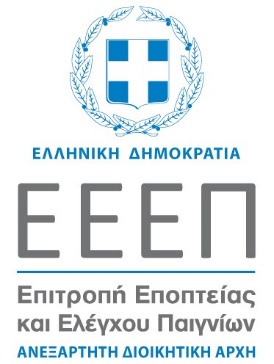 ΚΑΝΟΝΙΣΜΟΣ ΔΙΟΡΓΑΝΩΣΗΣ ΚΑΙ ΔΙΕΞΑΓΩΓΗΣ ΤΥΧΕΡΩΝ ΠΑΙΓΝΙΩΝ ΜΕΣΩ ΤΟΥ ΔΙΑΔΙΚΤΥΟΥ ΑΘΗΝΑ, ΙΑΝΟΥΑΡΙΟΣ 2019ΑΡΘΡΟ 1  ΟΡΙΣΜΟΙΓια τις ανάγκες της απόφασης αυτής οι παρακάτω λέξεις ή φράσεις έχουν την έννοια που ακολουθεί:Άδεια Διεξαγωγής Τυχερών Παιγνίων μέσω Διαδικτύου ή Άδεια είναι η παραχώρηση του δικαιώματος διεξαγωγής Τυχερών Παιγνίων μέσω Διαδικτύου, από το Ελληνικό Δημόσιο σε τρίτο, καθώς και η διοικητική άδεια που εκδίδεται από την Ε.Ε.Ε.Π. για την διοργάνωση ή/και διεξαγωγή Παιγνίων. Προβλέπονται αποκλειστικά δύο τύποι αδειών: α) άδεια Τύπου 1  για διεξαγωγή Στοιχηματικών Παιγνίων, ήτοι Στοιχημάτων επί αθλητικών και μη γεγονότων και β) άδεια Τύπου 2 για τη διεξαγωγή Λοιπών Διαδικτυακών Παιγνίων. Αποκλεισμένος Παίκτης είναι ο Παίκτης στον οποίο απαγορεύεται η συμμετοχή στα Παίγνια.Ατομική Κάρτα Παίκτη είναι η κάρτα της παραγράφου 4 του άρθρου 33 του Νόμου. Όπου στον Κανονισμό αναφέρεται ο Ηλεκτρονικός Λογαριασμός Παίκτη εννοείται η Ατομική Κάρτα Παίκτη και αντιστρόφως.Βάση Δεδομένων Παικτών ή Βάση είναι το σύνολο των στοιχείων της Παικτικής Συμπεριφοράς που τηρεί ο Κάτοχος Άδειας και έχει πρόσβαση η Ε.Ε.Ε.Π.Γνωστοποίηση είναι η έγγραφη ενημέρωση της Ε.Ε.Ε.Π. για την πρόθεση του Κατόχου Άδειας να μεταβάλει στοιχεία, σύμφωνα με τον Κανονισμό. Η μεταβολή, που γνωστοποιείται, μπορεί να πραγματοποιηθεί μετά την παρέλευση πέντε (5) εργάσιμων ημερών από την ημερομηνία της Γνωστοποίησης και εφόσον η Ε.Ε.Ε.Π., μέσα στο παραπάνω χρονικό διάστημα, δεν ζητήσει επιπλέον στοιχεία ή δεν διατυπώσει αντίθετη άποψη. Διεξαγωγή είναι η διεξαγωγή παιγνίου της περίπτωσης ιθ του άρθρου 25 του Νόμου. Όπου στις διατάξεις της παρούσας απόφασης προβλέπεται η έννοια της διεξαγωγής νοείται και η έννοια της διοργάνωσης και αντιστρόφως.Διοργάνωση είναι η διοργάνωση παιγνίου της περίπτωσης ιη του άρθρου 25 του Νόμου. Όπου στις διατάξεις της παρούσας απόφασης προβλέπεται η έννοια της διοργάνωσης νοείται και η έννοια της διεξαγωγής και αντιστρόφως.Ε.Ε.Ε.Π. ή Αρχή είναι η Επιτροπή Εποπτείας και Ελέγχου Παιγνίων. Ενδιάμεσο Σύστημα Ελέγχου είναι το πληροφορικό σύστημα που διασφαλίζει την ακεραιότητα, αυθεντικότητα και συνεχή διαθεσιμότητα των δεδομένων που συλλέγονται και διαθέτει Σύστημα Συλλογής Δεδομένων (Data Capture), Σύστημα Ασφάλειας Δεδομένων (Data Sealing) καθώς και Διάταξη Ασφαλούς Αποθήκευσης (Safe).Εισαγωγέας είναι το πρόσωπο το οποίο προμηθεύει, πωλεί, μεταπωλεί, εκμισθώνει, προωθεί, προσφέρει και με κάθε τρόπο διαθέτει Τεχνικά Μέσα  διεξαγωγής Παιγνίων και έχει λάβει προς τούτο άδεια από την Ε.Ε.Ε.Π.Ετήσιο αποτέλεσμα ηλεκτρονικού λογαριασμού παίκτη είναι το αποτέλεσμα που προκύπτει όταν από το άθροισμα του υπολοίπου του λογαριασμού στις 31/12 και των πραγματοποιηθέντων αναλήψεων καθ’ όλη τη διάρκεια του έτους αφαιρεθεί το άθροισμα των καταθέσεων και του υπόλοιπου του λογαριασμού την 1/1 του ίδιου έτους.Ηλεκτρονικός Λογαριασμός Παίκτη (ΗΛΠ)είναι ο λογαριασμός της περίπτωσης ιε) του άρθρου 25 του Νόμου. Όπου στον Κανονισμό αναφέρεται Ατομική Κάρτα Παίκτη εννοείται και ο Ηλεκτρονικός Λογαριασμός Παίκτη και αντιστρόφωςΙστότοπος είναι διαδικτυακός τόπος μέσω του οποίου ο Κάτοχος Άδειας διεξάγει Τυχερά Παίγνια, ανήκει στον Κάτοχο Άδειας και έχει υποχρεωτικά ονομασία χώρου (domain name) με κατάληξη.gr. Κανονισμός είναι η παρούσα απόφαση περί διοργάνωσης και διεξαγωγής τυχερών Παιγνίων μέσω διαδικτύου.Κανονισμός Καταπολέμησης Νομιμοποίησης Εσόδων είναι η απόφαση της Ε.Ε.Ε.Π. με τίτλο «Κανονισμός εφαρμογής μέτρων για την καταπολέμηση της νομιμοποίησης εσόδων από εγκληματικές δραστηριότητες και της χρηματοδότησης της τρομοκρατίας από τα Υπόχρεα Πρόσωπα, στην αγορά υπηρεσιών τυχερών παιγνίων», όπως κάθε φορά ισχύει.Καταλληλότητα είναι η διαπίστωση από την Ε.Ε.Ε.Π. ή τον Κάτοχο Άδειας των προσόντων και των προϋποθέσεων χορήγησης ΑΚ ή/και Δελτίου Καταλληλότητας σύμφωνα με τις διατάξεις της με αριθμό ΧΧΧ απόφασης της Ε.Ε.Ε.Π..Κατασκευαστής είναι το πρόσωπο το οποίο μελετά, σχεδιάζει, κατασκευάζει, συναρμολογεί, παράγει, προγραμματίζει, τροποποιεί, αναβαθμίζει, προμηθεύει, πωλεί, εκμισθώνει, προωθεί, προσφέρει, διανέμει και με κάθε τρόπο διαθέτει  οποιαδήποτε Τεχνικά Μέσα σε Εισαγωγέα ή/και Κάτοχο Άδειας και έχει λάβει προς τούτο άδεια από την Ε.Ε.Ε.Π..Κάτοχος Άδειας ή Κάτοχος είναι το νομικό πρόσωπο στο οποίο έχει χορηγηθεί Άδεια διοργάνωσης και διεξαγωγής Τυχερών Παιγνίων μέσω του Διαδικτύου, σύμφωνα με τις κείμενες διατάξεις. Σε κάθε Κάτοχο δύναται να χορηγηθούν και οι δύο τύποι Αδειών.Κεντρικό Πληροφορικό Σύστημα (ΚΠΣ) είναι το πληροφορικό σύστημα με το οποίο διασφαλίζεται η απρόσκοπτη, φερέγγυα και αξιόπιστη διεξαγωγή όλων των Παιγνίων και το οποίο διαθέτει (υπο)συστήματα Διαχείρισης Παικτών (Players System), Διεξαγωγής Παιγνίων (Gaming System), Διαχείρισης Πληρωμών (Payment System), Διαχείρισης Περιεχομένου (Content Management System), Αντιγράφων Ασφαλείας και Ανάκτησης Δεδομένων (Βackup and Recovery System), Ελέγχου Επικοινωνίας (Networks and Communication system), Υπεύθυνου Παιχνιδιού (Responsible Gambling), καθώς και κάθε άλλο (υπό)σύστημα που χρησιμοποιείται για τη διεξαγωγή Παιγνίων.Κρίσιμες Λειτουργίες είναι λειτουργίες που αφορούν στην οργάνωση, το συντονισμό την εποπτεία και τον έλεγχο συγκεκριμένων τομέων ή/και λειτουργικών περιοχών της διεξαγωγής των Παιγνίων και επιτελούνται από τους υπεύθυνους ή τους αναπληρωτές υπεύθυνους αυτών, σύμφωνα με τις διατάξεις της με αριθμό ΧΧΧ απόφασης της Ε.Ε.Ε.Π..Λοιπά Διαδικτυακά Παίγνια είναι τα παίγνια καζίνο που διεξάγονται σε ζωντανή μετάδοση, συμπεριλαμβανομένου του διαδικτυακού πόκερ και οι παραλλαγές αυτού, που διεξάγεται μεταξύ ομοτίμων (peer to peer).Μητρώο είναι το σύνολο των στοιχείων που τηρεί η Ε.Ε.Ε.Π. και αναρτά στην ιστοσελίδα της.Μικτό κέρδος (Gross Gaming Revenue, GGR) είναι τα ακαθάριστα έσοδα του Κατόχου Άδειας σύμφωνα με τη διάταξη της περίπτωσης ιβ του άρθρου 25 του Νόμου.Νόμος είναι ο νόμος 4002/2011 (Α 180) όπως εκάστοτε ισχύει.Οδηγός Παιγνίων ή Οδηγός είναι το ενημερωτικό υλικό που αναρτά στον Ιστότοπο ο Κάτοχος Άδειας στην ελληνική γλώσσα και περιλαμβάνει, ανά Παίγνιο, όλες τις απαραίτητες πληροφορίες για τη Συμμετοχή των Παικτών, τους όρους και τους κανόνες διεξαγωγής και τον πίνακα αποδόσεων/διανομής κερδών. Οδηγίες είναι πράξεις της Αρχής, με τις οποίες επεξηγούνται και διασαφηνίζονται οι διατάξεις του Κανονισμού και καθορίζονται οι σχετικές με τα θέματα του Κανονισμού διαδικασίες. Οι Οδηγίες έχουν δεσμευτική ισχύ είτε στο πλαίσιο της εσωτερικής διαδικασίας της Αρχής είτε στο πλαίσιο των σχέσεων αυτής με τους διοικουμένους.Οργανισμός Πιστοποίησης είναι το αναγνωρισμένο από την Ε.Ε.Ε.Π. ανεξάρτητο εξειδικευμένο εργαστήριο ή οργανισμός πιστοποίησης που διαθέτει διαπίστευση σύμφωνα με τα ισχύοντα Ευρωπαϊκά ή/ και διεθνή πρότυπα από την Ανώνυμη Εταιρεία Εθνικό Σύστημα Διαπίστευσης (Ε.ΣΥ.Δ. Α.Ε.) ή από φορείς διαπίστευσης άλλων χωρών, με τους οποίους το Εθνικό Σύστημα Διαπίστευσης (Ε.ΣΥ.Δ. Α.Ε.) έχει υπογράψει συμφωνία αμοιβαίας αναγνώρισης. Η διαπίστευση πρέπει να καλύπτει το πεδίο των Τεχνικών Προδιαγραφών και του Κανονισμού.Παίκτης είναι το φυσικό πρόσωπο, το οποίο συμμετέχει νόμιμα στα Τυχερά Παίγνια που διοργανώνει και διεξάγει ο Κάτοχος Άδειας.Παικτική Δραστηριότητα είναι το σύνολο των συναλλαγών και λοιπών στοιχείων που τηρούνται στα πληροφορικά συστήματα του Κατόχου για κάθε συγκεκριμένο Παίκτη και συνδέονται με τον Ηλεκτρονικό Λογαριασμό Παίκτη που τηρεί ο Κάτοχος Άδειας.Παικτική Συνεδρία είναι το χρονικό διάστημα που μεσολαβεί από τη στιγμή που ο Παίκτης ξεκινά τη Συμμετοχή του στο Παίγνιο, μέχρι τη στιγμή που τερματίζει τη Συμμετοχή αυτή.Η μέγιστη διάρκεια μιας Παικτικής Συνεδρίας είναι είκοσι τέσσερις (24) ώρες και αρχίζει να μετρά από την στιγμή που ο Παίκτης συνδεθεί στον λογαριασμό του.Πάροχος Υπηρεσιών Πληρωμών είναι πιστωτικό ίδρυμα ή ίδρυμα πληρωμών ή ίδρυμα ηλεκτρονικού χρήματος που είναι εγκατεστημένο και λειτουργεί νόμιμα στην Ελλάδα ή σε άλλο κράτος-μέλος της Ευρωπαϊκής Ένωσης ή του Ευρωπαϊκού Οικονομικού Χώρου, σύμφωνα με τις κείμενες διατάξεις.Πιστοποίηση είναι η έγκριση που χορηγεί η Ε.Ε.Ε.Π. για την εγκατάσταση και θέση σε λειτουργία ΤΜΚΥ κατόπιν βεβαίωσης Οργανισμού Πιστοποίησης ως προς τη συμμόρφωση με τις Τεχνικές Προδιαγραφές ή την τεκμηρίωση του ισοδύναμου των τεχνικών και λειτουργικών χαρακτηριστικών ενός ΤΜΚΥ με τις προδιαγραφές αυτές.Πιστοποίηση είναι η έγκριση για εγκατάσταση και θέση σε λειτουργία ΤΜΚΥ κατόπιν βεβαίωσης Οργανισμού Πιστοποίησης ως προς τη συμμόρφωση με τις Τεχνικές Προδιαγραφές ή την τεκμηρίωση του ισοδύναμου των τεχνικών και λειτουργικών χαρακτηριστικών ενός ΤΜΚΥ με τις προδιαγραφές αυτές.Πληροφορικό Σύστημα Εποπτείας και Ελέγχου (ΠΣΕΕ) είναι το πληροφορικό σύστημα του άρθρου 30 του Νόμου.Ρυθμιστικό Πλαίσιο είναι ο Κανονισμός και το σύνολο των νομοθετικών και λοιπών κανονιστικών διατάξεων, οι όροι των Αδειών, οι σχετικοί με τις αρμοδιότητες της Ε.Ε.Ε.Π. όροι των συμβάσεων παραχώρησης, που καθορίζουν τις προϋποθέσεις της νόμιμης διοργάνωσης, διεξαγωγής και εκμετάλλευσης Παιγνίων στην Ελληνική Επικράτεια, καθώς και οι Οδηγίες της Ε.Ε.Ε.Π..Σημεία Συνεργατών είναι διαδικτυακοί τόποι ή μέρη αυτών που ανήκουν στην κυριότητα των Συνεργατών.Συνεργάτης (affiliate) είναι το πρόσωπο που συνεργάζεται με τους Κατόχους Αδειών, για την προώθηση συγκεκριμένων Παιγνίων μέσω τοποθέτησης συνδέσμων σε εμφανές σημείο της ιστοσελίδας τους, με σκοπό την προσέλκυση περισσότερων παικτών στον ιστότοπο του διαφημιζόμενου Κατόχου Άδειας διεξαγωγής τυχερών παιγνίων μέσω διαδικτύου, οι οποίοι υπάγονται στις διατάξεις του άρθρου 35 του Νόμου και έχουν λάβει προς τούτο Άδεια Καταλληλότητας από την Ε.Ε.Ε.Π.Σύμβαση Προσχώρησης είναι η σύμβαση που συνάπτεται μεταξύ του Κατόχου Άδειας και ενός φυσικού προσώπου προκειμένου αυτό να συμμετέχει νόμιμα στα Τυχερά Παίγνια που διεξάγονται μέσω διαδικτύου.Συμμετοχή είναι η καταχώριση των στοιχείων/επιλογών του Παίκτη σε κάθε Τυχερό Παίγνιο και η επικύρωση αυτής κατόπιν της καταβολής αντιτίμου.Στήλη είναι η βασική μονάδα Συμμετοχής, η οποία αντιστοιχεί στο ελάχιστο χρηματικό ποσό που πρέπει να καταβάλλει ο Παίκτης για τη Συμμετοχή.Στοίχημα είναι το Παίγνιο της περίπτωσης γ του άρθρου 25 του Νόμου που διεξάγεται μέσω διαδικτύου.Στοιχηματικά Παίγνια είναι τα αθλητικά και μη Στοιχήματα.Τεχνικές Προδιαγραφές (ΤΕΠ) είναι οι προδιαγραφές που έχουν τεθεί με απόφαση της Ε.Ε.Ε.Π. για το λογισμικό, το υλικό, τα δίκτυα, τα συστήματα και τον λοιπό εξοπλισμό διεξαγωγής Παιγνίων.Τεχνικό μέσο και υλικό διεξαγωγής Παιγνίων (ΤΜΚΥ) είναι το Πιστοποιημένο, εφόσον απαιτείται, μέσο / υλικό / μηχάνημα ηλεκτρονικό / μηχανικό ή ηλεκτρομηχανικό και ηλεκτρονικό πρόγραμμα (κάθε είδους λογισμικό - SOFTWARE ή σύστημα μηχανογραφικό), που χρησιμοποιείται άμεσα ή έμμεσα για τη διεξαγωγή Παιγνίων και το οποίο σχετίζεται ή/και επηρεάζει ή/και καθορίζει ή/και παρακολουθεί και καταγράφει το αποτέλεσμα των Παιγνίων ή γενικότερα τη διεξαγωγή των Παιγνίων. Τεχνικός είναι το πρόσωπο το οποίο παρέχει υπηρεσίες επισκευής και συντήρησης Τεχνικού Μέσου και έχει λάβει προς τούτο Άδεια Καταλληλότητας από την Ε.Ε.Ε.Π.Τυχερά Παίγνια ή Παίγνια είναι τα Στοιχηματικά Παίγνια και τα Λοιπά Τυχερά Παίγνια, τα οποία μπορεί να διοργανώνει και διεξάγει νόμιμα στην ελληνική επικράτεια ο Κάτοχος Άδειας, μέσω του Ιστοτόπου, περιγράφονται στον Οδηγό Παιγνίων και έχουν λάβει τις προβλεπόμενες Πιστοποιήσεις.Υπεύθυνο Παιχνίδι (Responsible Gambling) είναι το σύνολο των ρυθμίσεων και οδηγιών της Ε.Ε.Ε.Π. που έχουν ως στόχο τη διασφάλιση ότι κάθε δραστηριότητα στον τομέα των τυχερών παιγνίων ασκείται σύμφωνα με τις κείμενες διατάξεις, με κοινωνικά υπεύθυνο τρόπο, προκειμένου να ελαχιστοποιηθούν οι αρνητικές επιπτώσεις στους Παίκτες από τη συμμετοχή τους στα τυχερά παίγνια.Φόρος Παικτών είναι το χρηματικό ποσό που παρακρατεί από τα κέρδη των Παικτών που προκύπτουν από τη Συμμετοχή και αποδίδει στο Ελληνικό Δημόσιο ο Κάτοχος Άδειας, σύμφωνα με το Ρυθμιστικό Πλαίσιο.ΑΡΘΡΟ 2 ΠΕΔΙΟ ΕΦΑΡΜΟΓΗΣ – ΓΕΝΙΚΕΣ ΑΡΧΕΣ2.1 Ο Κανονισμός εφαρμόζεται στα Τυχερά Παίγνια που διενεργούνται μέσω Διαδικτύου.2.2 Πρόσβαση στην Παικτική Συμπεριφορά έχουν αποκλειστικά ο Παίκτης και η Ε.Ε.Ε.Π. σύμφωνα με τα οριζόμενα στο άρθρο 34 του Νόμου, καθώς επίσης και το ειδικά ορισμένο και εκπαιδευμένο για το σκοπό αυτό προσωπικό του Κατόχου Άδειας, το οποίο Γνωστοποιείται στην Ε.Ε.Ε.Π.2.3 Δεν επιτρέπεται στον Κάτοχο Άδειας η με οποιονδήποτε τρόπο η σύνδεση ή/και ο συσχετισμός της Παικτικής Συμπεριφοράς με τα προσωπικά στοιχεία των Παικτών, εκτός από τις ακόλουθες περιπτώσεις:α. για λόγους Εμπορικής Επικοινωνίας, πλην της εφαρμογής τυχόν προγραμμάτων πιστότητας σύμφωνα με τους κανόνες Εμπορικής Επικοινωνίας που θέτει η Ε.Ε.Ε.Π. καιβ. για σκοπούς συμμόρφωσης με το ισχύον νομοθετικό και κανονιστικό πλαίσιο και για ελεγκτικούς σκοπούς όπως, ιδίως, ο αποκλεισμός της πρόσβασης στα Παίγνια ανηλίκων ατόμων και των ατόμων ηλικίας κάτω των 21 ετών, η ταύτιση των Παικτών με πραγματικά φυσικά πρόσωπα, η χορήγηση στοιχείων στον Παίκτη κατόπιν αίτησής του, η διασταύρωση των φορολογικών υποχρεώσεων που προκύπτουν από τα κέρδη και η έκδοση και χορήγηση βεβαίωσης κερδών. Ο Κάτοχος Άδειας γνωστοποιεί στην Ε.Ε.Ε.Π. όλα τα αναγκαία μέτρα, τα οποία προτίθεται να λάβει ώστε να διασφαλίζεται η εφαρμογή της διάταξης αυτής.2.4 Ο Κάτοχος Άδειας διασφαλίζει ότι η διοργάνωση και διεξαγωγή των Παιγνίων είναι αξιόπιστη και ασφαλής, σύμφωνη με τους κανόνες δημόσιας τάξης, τις αρχές του δημοσίου συμφέροντος, τις Τεχνικές Προδιαγραφές και το Ρυθμιστικό Πλαίσιο, καθώς επίσης και ότι, κατά τη διεξαγωγή των Παιγνίων, αποκλείονται τα ανήλικα άτομα και τα άτομα ηλικίας κάτω των 21 ετών, προστατεύονται οι ευάλωτες κοινωνικές ομάδες και δεν τίθενται σε κίνδυνο η δημόσια υγεία και ασφάλεια, καθώς επίσης και η διαφάνεια των συναλλαγών.2.5 Η Ε.Ε.Ε.Π., στο πλαίσιο της αρχής της αμοιβαίας αναγνώρισης, είναι δυνατόν να χορηγεί τις προβλεπόμενες στον Κανονισμό Πιστοποιήσεις ΤΜΚΥ που παράγονται ή/και πωλούνται νόμιμα σε άλλες χώρες, εφόσον προσφέρουν ισοδύναμο βαθμό προστασίας με αυτόν που προσδιορίζεται στις Τεχνικές Προδιαγραφές και στον Κανονισμό. Η διαδικασία επιβεβαίωσης του ισοδυνάμου βαθμού προστασίας γίνεται από Οργανισμούς Πιστοποίησης, με επιβάρυνση των αιτούμενων την Πιστοποίηση.2.6 Σε περίπτωση απόρριψης της αίτησης προς χορήγηση Άδειας / Πιστοποίησης ή άρσης της Άδειας / Πιστοποίησης καθώς επίσης και στην περίπτωση διακοπής της λειτουργίας για οποιονδήποτε λόγο, τέλη και παράβολα που έχουν καταβληθεί δεν επιστρέφονται. 2.7 Κατά την εξέταση της αίτησης προς χορήγηση Άδειας / Πιστοποίησης, η Αρχή, για την ακρίβεια, την πληρότητα και τη γνησιότητα των υποβληθέντων στοιχείων και δικαιολογητικών, μπορεί να ζητά από τον αιτούντα ή κάθε άλλο φορέα και αρχή του δημόσιου και ιδιωτικού τομέα, στην Ελλάδα και το εξωτερικό, οποιοδήποτε στοιχείο, δεδομένο ή έγγραφο, που κρίνεται σκόπιμο. Οι αιτούντες παρέχουν, υποχρεωτικά, χωρίς επιφύλαξη, πλήρη εντολή στην Ε.Ε.Ε.Π. για την επεξεργασία των προσωπικών στοιχείων και των δεδομένων που τα αφορούν, συμπεριλαμβανομένης της διάθεσης στην Αρχή ή/και της επαλήθευσης από αυτήν των ανωτέρω στοιχείων και δεδομένων αυτών από τρίτα μέρη. Σε περίπτωση που τα σχετικά πιστοποιητικά και εγγραφές προκύπτουν από μητρώα διαθέσιμα σε ηλεκτρονική μορφή, ο αιτών απαλλάσσεται από την υποχρέωση προσκόμισής τους εφόσον υποδείξει την ηλεκτρονική διεύθυνση (url) όπου βρίσκονται αναρτημένα, προσβάσιμα και ανακτήσιμα. Η Αρχή εξακριβώνει, συνολικά ή δειγματοληπτικά, την ακρίβεια των στοιχείων που υποβάλλονται στο πλαίσιο χορήγησης έγκρισης ή Πιστοποίησης. Η Ε.Ε.Ε.Π. μπορεί οποτεδήποτε να προβαίνει σε αυτεπάγγελτο έλεγχο τήρησης των προϋποθέσεων και όρων της Άδειας ή των Πιστοποιήσεων.2.8 Ο Κάτοχος Άδειας διασφαλίζει ότι κάθε σύστημα βρίσκεται, ανά πάσα στιγμή, σε συνεχή επικοινωνία με το ΠΣΕΕ και είναι δυνατός ο έλεγχος και η εποπτεία του σε πραγματικό χρόνο. Κάθε σύστημα παρακολούθησης και ελέγχου Παιγνίων πρέπει να διαθέτει πλήρη λογισμική και φυσική ασφάλεια, ώστε να εξασφαλίζονται πλήρως: α) η πρόσβαση από την Ε.Ε.Ε.Π. σε όλα τα πληροφορικά προγράμματα, στα αποθηκευμένα αρχεία και στοιχεία και γενικότερα σε όλες τις λειτουργικότητες (functionalities) του συστήματος αυτού και β) η ακεραιότητα, αξιοπιστία, ακρίβεια και πιστότητα των αποθηκευμένων στα αρχεία στοιχείων και όλων των αντλούμενων στοιχείων που αποστέλλονται στο ΠΣΕΕ. Η πλήρης και ολοκληρωμένη τεχνική υποδομή διεξαγωγής τυχερών παιγνίων, που συνδέονται μέσω του ΚΠΣ με το ΠΣΕΕ, είναι συνεχής υποχρέωση, καθ` όλη τη διάρκεια ισχύος της άδειας, η οποία πραγματοποιείται με ευθύνη, δαπάνες και μέριμνα των κατόχων της άδειας, σύμφωνα με τις Τεχνικές Προδιαγραφές και τον Κανονισμό. Μέχρι την εγκατάσταση και λειτουργία του ΠΣΕΕ από την Ε.Ε.Ε.Π., οι κάτοχοι αδείας υποχρεούνται να παρέχουν στην Ε.Ε.Ε.Π. τη δυνατότητα απομακρυσμένης πλήρους πρόσβασης στα ΚΠΣ τους.2.9 Στην περίπτωση που το πρόσωπο έχει έδρα/κατοικία στο εξωτερικό, στη θέση των απαιτούμενων από τον Κανονισμό δικαιολογητικών προσκομίζονται ισοδύναμα έγγραφα της αρμόδιας αρχής της χώρας εγκατάστασης, νόμιμα επικυρωμένα και μεταφρασμένα στα Ελληνικά.2.10 Η Ε.Ε.Ε.Π. συντάσσει και αναθεωρεί Μητρώα, η δε ανάρτηση αυτών στην ιστοσελίδα της Ε.Ε.Ε.Π. είναι επαρκής γνωστοποίηση και απόδειξη της Άδειας / Πιστοποίησης. 2.11 Ο Κάτοχος Άδειας δικαιούται να χρησιμοποιεί το σήμα της Ε.Ε.Ε.Π., στα εμπορικά του έντυπα και στην Εμπορική του Επικοινωνία, με τους όρους και προδιαγραφές που κάθε φορά η Αρχή ορίζει.2.12 Το Ενδιάμεσο Σύστημα Ελέγχου, η Πύλη Ελέγχου σε Πραγματικό Χρόνο (Gateway) και το Κεντρικό Πληροφοριακό Σύστημα, διαθέτουν Πιστοποίηση, σύμφωνα με τον Κανονισμό και τις Τεχνικές Προδιαγραφές. Η Πιστοποίηση συμπεριλαμβάνει και την αξιολόγηση της απρόσκοπτης συνεργασίας και διαλειτουργικότητας μεταξύ των προαναφερθέντων συστημάτων για το σύνολο της λύσης.2.13 Με Οδηγίες της Ε.Ε.Ε.Π. καθορίζεται και αναπροσαρμόζεται, κατά περίπτωση, το περιεχόμενο της αίτησης χορήγησης Άδειας ή Πιστοποίησης, ο χρόνος και τρόπος υποβολής της, τα ακριβή στοιχεία, και κάθε άλλη αναγκαία λεπτομέρεια. 2.14 Ο Κάτοχος Άδειας, το πάσης φύσεως προσωπικό του, τα μέλη του οργάνου διοίκησης του, απαγορεύεται να μετέχουν σε Παίγνια που διεξάγουν οι ίδιοι.  2.15 Ο Κάτοχος Άδειας υποχρεούται να τηρεί τα στοιχεία, έγγραφα και δεδομένα για δέκα (10) τουλάχιστον έτη, σε μέσο που επιτρέπει την αποθήκευση των πληροφοριών με μορφή και τρόπο να παρέχεται στην Ε.Ε.Ε.Π. άμεση και εύκολη πρόσβαση στα αρχεία αυτά, μέσω της διασύνδεσης των Πληροφορικών Συστημάτων της Ε.Ε.Ε.Π. με τα πληροφορικά συστήματα του Κατόχου Άδειας ή/και κατά τον τρόπο, τον χρόνο, την περιοδικότητα και την ανάλυση που η Αρχή ορίζει.2.16 Οι Κάτοχοι Άδειας, συμμορφώνονται με τις διατάξεις του Κανονισμού, τις Οδηγίες και τις κατά περίπτωση συστάσεις της Ε.Ε.Ε.Π., κατά τον τρόπο και στον χρόνο που η Αρχή ορίζει. ΑΡΘΡΟ 3 ΑΔΕΙΑ ΔΙΕΞΑΓΩΓΗΣ ΠΑΙΓΝΙΩΝ ΜΕΣΩ ΔΙΑΔΙΚΤΥΟΥ3.1 Η Διοργάνωση και Διεξαγωγή Παιγνίων μέσω του Διαδικτύου στην ελληνική επικράτεια επιτρέπεται κατόπιν Άδειας που χορηγείται από την Ε.Ε.Ε.Π.. Η Άδεια περιλαμβάνει τους ειδικότερους όρους διεξαγωγής των Τυχερών Παιγνίων, για τα οποία αυτή εκδίδεται και τις υποχρεώσεις του Κατόχου της. Προβλέπονται δυο τύποι Αδειών :Τύπος 1 - Άδεια Διεξαγωγής Στοιχήματος. Το αντίτιμο για τη χορήγηση Άδειας Τύπου 1 ορίζεται σε 4.000.000 ευρώ. Τύπος 2 - Άδεια Λοιπών Διαδικτυακών Παιγνίων. Το αντίτιμο για τη χορήγηση Άδειας Τύπου 2 ορίζεται σε 1.000.000 ευρώ.3.2 Κάθε υποψήφιος δύναται να αιτηθεί την έκδοση Άδειας ενός τύπου ή Άδειες και των δυο τύπων, με ξεχωριστή αίτηση.3.3 Κάθε Άδεια ισχύει για πέντε (5) έτη από την ημερομηνία χορήγησής της.3.4 Τουλάχιστον ένα έτος πριν τη λήξη της Άδειας, ο Κάτοχος μπορεί να υποβάλλει στην Ε.Ε.Ε.Π. αίτηση ανανέωσης αυτής για ίσο χρονικό διάστημα.3.4.1 Για την ανανέωση απαιτείται η καταβολή τιμήματος, ισόποσου με το αρχικό τίμημα, καθώς και η μη κατάπτωση της εγγυητικής επιστολής της παρ. 7 του άρθρου 46 του Νόμου.3.4.2 Η Ε.Ε.Ε.Π. δύναται να μεταβάλλει τους όρους χορήγησης της νέας Άδειας με αιτιολογημένη γνώμη της.3.5 Οι Άδειες είναι προσωποπαγείς και δεν επιτρέπεται να μεταβιβαστούν ολικώς ή μερικώς σε άλλο πρόσωπο. Κάθε Άδεια έχει ενιαίο και αδιαίρετο χαρακτήρα και δεν επιτρέπεται η κατάτμησή της. 3.6 Απαγορεύεται η με οποιονδήποτε τρόπο εκμίσθωση ή συνεκμετάλλευση της άδειας με τρίτους.ΑΡΘΡΟ 4 ΠΡΟΫΠΟΘΕΣΕΙΣ ΧΟΡΗΓΗΣΗΣ ΤΗΣ ΑΔΕΙΑΣ4.1 Τα πρόσωπα που αιτούνται τη χορήγηση Άδειας πρέπει να πληρούν τις ακόλουθες προϋποθέσεις:α. Είναι νομικά πρόσωπα, με καταστατική έδρα ή μόνιμη εγκατάσταση στην Ελλάδα ή σε άλλο κράτος της Ε.Ε. και καταβεβλημένο κεφάλαιο τουλάχιστον διακόσιες χιλιάδες (200.000) ευρώ.β. Τα μέλη των διοικητικών συμβουλίων, οι πρόεδροι, οι διευθύνοντες σύμβουλοι και εν γένει οι ασκούντες τη διοίκηση ή διαχείριση και εκπροσώπηση του αιτούντος δεν έχουν καταδικασθεί τελεσίδικα για κακούργημα ή σε οποιαδήποτε ποινή για κλοπή, υπεξαίρεση, απάτη, απιστία, αποδοχή και διάθεση προϊόντων εγκλήματος, εκβίαση, πλαστογραφία, ενεργητική ή παθητική δωροδοκία, επικίνδυνη ή βαριά σωματική βλάβη, παρασιώπηση εγκλήματος, έγκλημα περί το νόμισμα, κοινώς επικίνδυνο έγκλημα, έγκλημα κατά της προσωπικής ελευθερίας, έγκλημα κατά της γενετήσιας ελευθερίας, έγκλημα οικονομικής εκμετάλλευσης της γενετήσιας ζωής, για έγκλημα που προβλέπεται στη νομοθεσία περί ναρκωτικών, όπλων, εκρηκτικών υλών, το αδίκημα της φοροδιαφυγής, καθώς και για έγκλημα που προβλέπεται στη νομοθεσία περί τυχερών παιγνίων.γ. Είναι φορολογικά και ασφαλιστικά ενήμερα κατά την ημερομηνία υποβολής της αίτησης.δ. Δεν τελούν σε κατάσταση πτώχευσης, εκκαθάρισης, αναγκαστικής διαχείρισης, πτωχευτικού συμβιβασμού ή άλλη ανάλογη κατάσταση και δεν τελούν σε διαδικασία κήρυξης σε πτώχευση ή έκδοσης απόφασης αναγκαστικής εκκαθάρισης ή αναγκαστικής διαχείρισης ή πτωχευτικού συμβιβασμού ή υπό άλλη ανάλογη διαδικασία.ε. Οι μέτοχοι ή εταίροι του Κατόχου Άδειας πληρούν τις απαιτήσεις Καταλληλότητας σύμφωνα με τα προβλεπόμενα στη με αριθμό ΧΧΧ απόφαση της Ε.Ε.Ε.Π..στ. Δεν είναι εγγεγραμμένοι στον κατάλογο μη αδειοδοτημένων παρόχων τυχερών παιγνίων (blacklist) της παραγράφου 7 του άρθρου 48 του Νόμου ή έχουν διαγραφεί από αυτόν τουλάχιστον ένα έτος πριν την υποβολή της αίτησης. ζ. Διαθέτουν την κατάλληλη οργανωτική δομή, την απαιτούμενη τεχνική, επαγγελματική και χρηματοοικονομική επάρκεια, καθώς και την κατάλληλη τεχνολογική και υλικοτεχνική υποδομή για τη διοργάνωση και διεξαγωγή των Παιγνίων.η. Διαθέτουν πλήρες, τεκμηριωμένο και σύμφωνο με τις κείμενες διατάξεις, βιώσιμο επιχειρησιακό σχέδιο για την ανάπτυξη των δραστηριοτήτων τους υπό την ισχύ της Άδειας.θ. Αναπτύσσουν και εφαρμόζουν εσωτερικές πολιτικές, κανόνες δεοντολογίας και ειδικά μέτρα για τη διασφάλιση της διαφάνειας και της ακεραιότητας της διεξαγωγής των Παιγνίων, την προστασία των ανηλίκων, των Παικτών και των καταναλωτών, καθώς και την εν γένει συμμόρφωσή τους με τις κείμενες διατάξεις.4.2 Προς απόδειξη της συνδρομής των ανωτέρω προϋποθέσεων τα πρόσωπα που αιτούνται τη χορήγηση Άδειας προσκομίζουν τα απαιτούμενα στοιχεία και δικαιολογητικά σύμφωνα με τα προβλεπόμενα στο άρθρο 5 του Κανονισμού, με τον τρόπο και στον χρόνο που η Αρχή ορίζει.ΑΡΘΡΟ 5 ΑΙΤΗΣΗ ΧΟΡΗΓΗΣΗΣ ΤΗΣ ΑΔΕΙΑΣ5.1 Η αίτηση υποβάλλεται στην Ε.Ε.Ε.Π. από νόμιμο εκπρόσωπο ή αντίκλητο του προσώπου που αιτείται την Άδεια. Με την αίτηση υποβάλλονται τα παρακάτω έγγραφα και δικαιολογητικά:α. Ανάλογα με τη νομική μορφή του αιτούντος και το δίκαιο της χώρας εγκατάστασης, τα έγγραφα σύστασης και νόμιμης εκπροσώπησης του αιτούντος, όπως ιδίως:β. Πράξη σύστασης ή ιδρυτική πράξη.γ. Αντίγραφο κωδικοποιημένου καταστατικού.δ. Πιστοποιητικά εγγραφής σε μητρώα εταιρειών.ε. Απόφαση συγκρότησης Δ.Σ. σε σώμα.στ. Μετοχική σύνθεση και αναλυτική αναφορά στα ποσοστά εκάστου μετόχου ή εταίρου του αιτούντος, σύμφωνα με τις προβλέψεις της με αριθμό ΧΧΧ απόφασης της Ε.Ε.Ε.Π., με προσδιορισμό του πραγματικού δικαιούχου (Ultimate Beneficiary Owner).ζ. Πρακτικό Δ.Σ ή Πράξη του αρμόδιου για τη Διοίκηση Οργάνου περί έγκρισης υποβολής της αίτησης χορήγησης της Άδειας.η. Ειδικό συμβολαιογραφικό πληρεξούσιο/επικυρωµένο πρακτικό του οργάνου διοίκησης /εξουσιοδότηση µε θεώρηση του γνήσιου της υπογραφής, του αιτούντος, περί ορισμού νομίμου εκπροσώπου αυτού. θ. Πράξη διορισμού αντικλήτου σύμφωνα με τα προβλεπόμενα στο άρθρο 142 του Κ.Πολ.Δικ., στην περίπτωση εγκατάστασης του αιτούντος στην αλλοδαπή. ι. Στοιχεία και δικαιολογητικά βάσει των οποίων τεκμηριώνεται η χρηματοοικονομική επάρκεια, η τεχνική και επαγγελματική ικανότητα του αιτούντος και η βιωσιμότητα της σκοπούμενης επένδυσης, όπως ιδίως:αα) Δημοσιευμένες οικονομικές καταστάσεις, εφόσον ο αιτών υπέχει υποχρέωση κατάρτισης και δημοσίευσης οικονομικών καταστάσεων, σύμφωνα με το δίκαιο της χώρας εγκατάστασης ή καταστάσεις οικονομικών στοιχείων από επιχειρηματική δραστηριότητα, καθώς και δήλωση περί του ολικού ύψους του κύκλου εργασιών, για το διάστημα λειτουργίας του αιτούντος και έως τα τρία (3) τελευταία οικονομικά έτη από την υποβολή της αίτησης. Εάν ο οικονομικός φορέας, για βάσιμο λόγο, δεν είναι σε θέση να προσκομίσει τα ανωτέρω στοιχεία μπορεί να αποδεικνύει την χρηματοοικονομική του επάρκεια με οποιοδήποτε άλλο κατάλληλο έγγραφο.ββ) Δήλωση πιστωτικού ιδρύματος που είναι εγκατεστημένο και λειτουργεί νόμιμα στην Ελλάδα ή σε άλλο κράτος – μέλος της Ευρωπαϊκής Ένωσης, με την οποία δηλώνει τη δέσμευση του να εκδώσει υπέρ της Ε.Ε.Ε.Π., εγγυητική επιστολή καλής εκτέλεσης των όρων της Άδειας, ύψους πεντακοσίων χιλιάδων (500.000) ευρώ για κάθε αιτούμενη Άδεια, στην περίπτωση χορήγησης αυτής.ια. Στην περίπτωση που ο αιτών σκοπεύει να χρηματοδοτήσει την κτήση ή/και χρήση της Άδειας στηριζόμενος στην χρηματοοικονομική επάρκεια τρίτων, έγγραφη δέσμευση των νομίμων εκπροσώπων των φορέων αυτών, με την οποία εγγυώνται τη χρηματοδότηση του συνόλου ή μέρους των κεφαλαίων που απαιτούνται για την χορήγηση ή/και χρήση της Άδειας.ιβ. Επιχειρησιακό σχέδιο (business plan, business model) για την ανάπτυξη των δραστηριοτήτων του αιτούντος υπό την ισχύ κάθε Άδειας, συμπεριλαμβανομένων των οικείων χρονοδιαγραμμάτων και οροσήμων.ιγ. Αναλυτική αναφορά των εγκαταστάσεων που θα χρησιμοποιηθούν από τον αιτούντα για τη διοργάνωση και διεξαγωγή των παιγνίων.ιδ. Πλήρες οργανόγραμμα του αιτούντος με αναλυτική παράθεση καθηκόντων και αρμοδιοτήτων ανά θέση, οργανική μονάδα και Κρίσιμη Λειτουργία.ιε. Κατάσταση όλων των στελεχών του αιτούντος που κατά την υποβολή της αίτησης, επιτελούν ή έχουν επιλεγεί προκειμένου να επιτελούν Κρίσιμες Λειτουργίες, σύμφωνα με τα προβλεπόμενα στη με αριθμό ΧΧΧ απόφαση της Ε.Ε.Ε.Π..ιστ. Άδειες διεξαγωγής τυχερών παιγνίων μέσω διαδικτύου που ήδη κατέχει ο αιτών σε κράτος – μέλος της Ευρωπαϊκής Ένωσης ή τρίτες Χώρες.ιζ. Αναλυτική κατάσταση και περιγραφή των παιγνίων που ο αιτών πρόκειται να διοργανώνει και διεξάγει υπό την ισχύ κάθε Άδειας, συμπεριλαμβανομένων των κανόνων και εγκαταστάσεων διεξαγωγής. ιη. Αναλυτική περιγραφή των Πληροφορικών Συστημάτων διοργάνωσης και διεξαγωγής των Παιγνίων με το σύνολο των πιστοποιήσεων αυτών, εφόσον τέτοια Συστήματα είναι ήδη εγκατεστημένα και προορίζονται να χρησιμοποιηθούν από τον Κάτοχο της Άδειας για την διεξαγωγή των Παιγνίων υπό την ισχύ αυτής.ιθ. Πιστοποιήσεις από οργανισμούς πιστοποίησης που συμμορφώνονται με τα ευρωπαϊκά πρότυπα πιστοποίησης, με τις οποίες πιστοποιείται ότι ο αιτών συμμορφώνεται ως προς την τήρηση υψηλών προδιαγραφών ελέγχου και ασφάλειας των διοικητικών διαδικασιών και των πληροφορικών του συστημάτων, όπως ενδεικτικά, πρότυπα διαχείρισης ποιότητας (π.χ. ISO 9001), πρότυπα συστημάτων διαχείρισης ασφάλειας πληροφοριών (π.χ. ISO 27001) κ.ά..κ. Πιστοποιητικά κατάστασης του αιτούντος, όπως ιδίως: αα) Αντίγραφο Ποινικού Μητρώου για τα πρόσωπα που έχουν, άμεσα ή έμμεσα, ποσοστό μεγαλύτερο του 10% του μετοχικού κεφαλαίου ή των εταιρικών μεριδίων ή των δικαιωμάτων ψήφου, σύμφωνα με τις προβλέψεις με αριθμό ΧΧΧ απόφαση της Ε.Ε.Ε.Π., με προσδιορισμό του πραγματικού δικαιούχου (Ultimate Beneficiary Owner) ή την σχετική Άδεια Καταλληλότητας.ββ) Αντίγραφο Ποινικού Μητρώου για τα μέλη του Διοικητικού Συμβουλίου, τους εταίρους και τους ασκούντες τη διοίκηση και τη διαχείριση του αιτούντος, στην περίπτωση που διαφοροποιούνται από τα πρόσωπα του σημείου α., εφόσον δεν έχουν λάβει Άδεια Καταλληλότητας. κα. Πιστοποιητικό της κατά περίπτωση αρμόδιας αρχής περί μη λύσης της εταιρείας, το οποίο πρέπει να έχει εκδοθεί το πολύ τρείς (3) μήνες πριν από την ημερομηνία υποβολής της αίτησης.κβ. Πιστοποιητικό της κατά περίπτωση αρμόδιας αρχής, με το οποίο πιστοποιείται ότι ο αιτών είναι ενήμερος ως προς τις φορολογικές υποχρεώσεις του κατά την ημερομηνία υποβολής της αίτησης κγ. Πιστοποιητικό της κατά περίπτωση αρμόδιας αρχής, με το οποίο πιστοποιείται ότι ο αιτών είναι ενήμερος ως προς τις υποχρεώσεις του που αφορούν τις εισφορές κοινωνικής ασφάλισης. κδ. Πιστοποιητικό της κατά περίπτωση αρμόδιας αρχής, με το οποίο πιστοποιείται ότι ο αιτών δεν τελεί σε κατάσταση πτώχευσης, εκκαθάρισης, αναγκαστικής διαχείρισης, πτωχευτικού συμβιβασμού ή άλλη ανάλογη κατάσταση, καθώς και σε διαδικασία κήρυξης σε πτώχευση ή έκδοσης απόφασης αναγκαστικής εκκαθάρισης ή αναγκαστικής διαχείρισης ή πτωχευτικού συμβιβασμού ή σε άλλη ανάλογη διαδικασία.κε. Δήλωση του νομίμου εκπροσώπου του αιτούντος, θεωρημένη για το γνήσιο της υπογραφής, με την οποία δηλώνει ότι τα στοιχεία που υποβάλλονται με την αίτηση είναι ακριβή και αληθή.κστ. Αποδεικτικό καταβολής παραβόλου ύψους δέκα χιλιάδων (10.000) ευρώ στον λογαριασμό πληρωμών που τηρεί η Ε.Ε.Ε.Π. για τη συμμετοχή στη διαδικασία.5.2 Η Αρχή, για τη διαπίστωση της επάρκειας της οργανωτικής δομής, του προσωπικού, καθώς και της τεχνολογικής και υλικοτεχνικής υποδομής, δύναται να πραγματοποιεί επιτόπιες επισκέψεις στις εγκαταστάσεις του αιτούντος.5.3 Με Οδηγίες της Ε.Ε.Ε.Π. μπορεί να ρυθμίζεται ο τρόπος υποβολής της αίτησης, και να ρυθμίζεται κάθε άλλη αναγκαία λεπτομέρεια.ΑΡΘΡΟ 6 ΧΟΡΗΓΗΣΗ ΑΔΕΙΑΣ ΚΑΙ ΠΡΟΫΠΟΘΕΣΕΙΣ ΕΝΑΡΞΗΣ ΔΙΕΞΑΓΩΓΗΣ ΠΑΙΓΝΙΩΝ ΜΕΣΩ ΔΙΑΔΙΚΤΥΟΥ6.1 Η Άδεια διεξαγωγής Παιγνίων μέσω του Διαδικτύου χορηγείται με απόφαση της Ε.Ε.Ε.Π. εντός δύο (2) μηνών από την υποβολή της αίτησης εφόσον έχουν υποβληθεί όλα τα απαιτούμενα στοιχεία και δικαιολογητικά. Για την έκδοση της Άδειας απαιτείται η προηγούμενη εφάπαξ καταβολή του αντίστοιχου, για κάθε τύπο Άδειας, τιμήματος. 6.1.1 Μη έκδοση απόφασης της Ε.Ε.Ε.Π. εντός της ως άνω προθεσμίας, θεωρείται σιωπηρή απόρριψη της αίτησης.6.2 Η Ε.Ε.Ε.Π. μπορεί να απορρίψει την αίτηση χορήγησης της άδειας, σε οποιαδήποτε από τις παρακάτω περιπτώσεις:α. Εάν δεν τεκμηριώνεται η τεχνική και χρηματοοικονομική επάρκεια του υποψήφιου κατόχου.β. Εάν δεν έχει διαπιστωθεί η Καταλληλότητα των μετόχων ή κατόχων εταιρικών μεριδίων ή εταίρων του αιτούντος καθώς και αν δεν έχουν λάβει Άδειες Καταλληλότητας τα πρόσωπα του υποψήφιου που, κατά τον χρόνο υποβολής της αίτησης, επιτελούν Κρίσιμες Λειτουργίες, σύμφωνα με τα προβλεπόμενα στην με αριθμό ΧΧΧ απόφαση της Ε.Ε.Ε.Π..γ. Εάν ο υποψήφιος κάτοχος δεν προσκομίσει τα απαιτούμενα στοιχεία και δικαιολογητικά σύμφωνα με τα προβλεπόμενα στο άρθρο 5.δ. Εάν ο υποψήφιος κάτοχος δεν καταβάλει το τίμημα της Άδειας σύμφωνα με την παράγραφο 6.3, κατά τον τρόπο και στον χρόνο που θα του υποδειχθεί από την Ε.Ε.Ε.Π..6.3 Για την καλή εκτέλεση των όρων της Άδειας ο Κάτοχος καταθέτει στην Ε.Ε.Ε.Π., το αργότερο έως και δεκαπέντε (15) ημέρες από την επομένη της ημερομηνίας χορήγησης, εγγυητική επιστολή καλής εκτέλεσης ύψους πεντακοσίων χιλιάδων (500.000) ευρώ, από πιστωτικό ίδρυμα που είναι εγκατεστημένο και λειτουργεί νόμιμα στην Ελλάδα ή σε άλλο κράτος – μέλος της Ευρωπαϊκής Ένωσης, σύμφωνα με το υπόδειγμα του Παραρτήματος της παρούσας. Η εγγυητική επιστολή καταπίπτει εάν δεν τηρούνται οι όροι της Άδειας, εάν τα κέρδη δεν καταβληθούν άμεσα στους παίκτες, καθώς και σε όσες περιπτώσεις ορίζονται στον Κανονισμό και τις κείμενες διατάξεις. Η εγγυητική επιστολή επιστρέφεται στον Κάτοχο της Άδειας ένα χρόνο μετά τη λήξη της Άδειας και εφόσον δεν υπάρξει λόγος μερικής ή ολικής παρακράτησης ή δεν κατατεθεί αίτηση ανανέωσης της Άδειας.6.3.1 Σε περίπτωση μη κατάθεσης της εγγυητικής επιστολής καλής εκτέλεσης εντός της σχετικής προθεσμίας, η χορηγηθείσα Άδεια ανακαλείται αυτοδίκαια και το τίμημα που έχει καταβληθεί για την χορήγηση της Άδειας δεν επιστρέφεται.6.4 Ο Κάτοχος Άδειας προκειμένου να προβεί στην έναρξη της διεξαγωγής των Παιγνίων υπό την ισχύ της Άδειας, υποχρεούται εντός δώδεκα (12) μηνών από την επομένη της ημερομηνίας έκδοσης της Άδειας να έχει ολοκληρώσει τις κατωτέρω ενέργειες:6.4.1 Να έχει κατοχυρώσει στην ιδιοκτησία του τις ονομασίες χώρου (domain names) των ιστοτόπων διεξαγωγής των Παιγνίων και να έχει υποβάλει στην Αρχή προς έγκριση την περιγραφή, τη δομή και οργάνωση του περιεχομένου των ιστοτόπων αυτών.6.4.2 Να έχει ολοκληρώσει την εγκατάσταση του Ενδιάμεσου Συστήματος Ελέγχου και της Πύλης Ελέγχου σε Πραγματικό Χρόνο (Gateway) σε διασύνδεση με την Ε.Ε.Ε.Π και με την Α.Α.Δ.Ε., σύμφωνα με τις απαιτήσεις του άρθρου 31 και τις Τεχνικές Προδιαγραφές. 6.4.3 Να έχει δηλώσει στην Ε.Ε.Ε.Π. τα πρόσωπα που επιτελούν Κρίσιμες Λειτουργίες και τα πρόσωπα αυτά να έχουν λάβει Άδεια Καταλληλότητας από την Ε.Ε.Ε.Π., σύμφωνα με τα προβλεπόμενα στην με αριθμό ΧΧΧ απόφαση της Ε.Ε.Ε.Π..6.4.4 Να έχει προσκομίσει όλα τα απαιτούμενα πιστοποιητικά, με τα οποία πιστοποιείται η συμμόρφωση των ιστοτόπων καθώς και των πληροφορικών συστημάτων και υποσυστημάτων διοργάνωσης και διεξαγωγής των Παιγνίων με τον Κανονισμό και τις Τεχνικές Προδιαγραφές.6.4.5 Να έχει δηλώσει τον ίδιο λογαριασμό και τον λογαριασμό Παικτών που τηρεί σε παρόχους υπηρεσιών πληρωμών και πρόκειται να χρησιμοποιήσει ή χρησιμοποιεί για τη διοργάνωση και διεξαγωγή των Παιγνίων, καθώς επίσης και τους δικαιούχους και τους ειδικούς κωδικούς των λογαριασμών αυτών σύμφωνα με τα προβλεπόμενα στο άρθρο 49 του Νόμου.6.4.6 Να έχει υποβάλει στην Αρχή, συμβάσεις που τυχόν έχει συνάψει με τρίτους, το αντικείμενο των οποίων σχετίζεται, αμέσως, με τη διοργάνωση και διεξαγωγή των Παιγνίων.6.4.7 Να έχει ενσωματώσει στους ιστοτόπους του το ελάχιστο απαιτούμενο περιεχόμενο αυτών σύμφωνα με το άρθρο 8.6.4.8 Να έχει δηλώσει τους Συνεργάτες που έχει επιλέξει από το Μητρώο και με τους οποίους έχει υπογράψει Σύμβαση Συνεργασίας για την προώθηση των υπηρεσιών του.6.4.9 Να έχει συμμορφωθεί με την απαιτούμενη συνέπεια και αποτελεσματικότητα με κάθε άλλη Οδηγία ή σύσταση της Ε.Ε.Ε.Π..6.5 Η πλήρωση των προϋποθέσεων έναρξης διεξαγωγής των Παιγνίων υπό την ισχύ της Άδειας, βεβαιώνεται με απόφαση της Ε.Ε.Ε.Π. κατόπιν σχετικής αίτησης του Κατόχου, η οποία συνοδεύεται από αναλυτική αναφορά πλήρωσης των προϋποθέσεων που κάθε φορά έχουν τεθεί και τα στοιχεία ολοκλήρωσης της υλοποίησης των κατά περίπτωση απαιτούμενων ενεργειών. Σε περίπτωση απόρριψης της αίτησης η Άδεια που έχει χορηγηθεί ανακαλείται αυτοδίκαια και επιστρέφεται η εγγυητική επιστολή σύμφωνα με τα προβλεπόμενα στην παράγραφο 6.3. Το τίμημα που έχει καταβληθεί για την έκδοση της Άδειας δεν επιστρέφεται.ΑΡΘΡΟ 7 ΕΜΠΟΡΙΚΗ ΕΠΙΚΟΙΝΩΝΙΑ7.1 Ο Κάτοχος Άδειας οφείλει να συμμορφώνεται με τις διατάξεις του Κανονισμού Παιγνίων και τις αποφάσεις της Ε.Ε.Ε.Π. που ρυθμίζουν θέματα Εμπορικής Επικοινωνίας Τυχερών Παιγνίων.7.2 Δεν επιτρέπεται η με οποιονδήποτε τρόπο αξιοποίηση των στοιχείων επικοινωνίας που έχουν χρησιμοποιηθεί για τη δημιουργία Ηλεκτρονικού Λογαριασμού Παίκτη για λόγους Εμπορικής Επικοινωνίας, χωρίς τη συναίνεση του Παίκτη.7.3 Δεν επιτρέπεται η αποστολή υλικού Εμπορικής Επικοινωνίας σε πρόσωπα τα οποία έχουν αποκλειστεί σύμφωνα με το Άρθρο ΧΧ ή των οποίων οι Ηλεκτρονικοί Λογαριασμοί έχουν καταστεί «Ανενεργοί».7.4 Η Ε.Ε.Ε.Π. μπορεί να επιβάλλει την άμεση διακοπή οποιασδήποτε ενέργειας Εμπορικής Επικοινωνίας, η οποία αντίκειται στις κείμενες διατάξεις και στον Κανονισμό.7.5 Ο Κάτοχος Άδειας μπορεί να διενεργεί Εμπορική Επικοινωνία σε λογαριασμούς που διατηρεί, αναπτύσσει και δημιουργεί σε μέσα κοινωνικής δικτύωσης, υπό την προϋπόθεση ότι εφαρμόζει ειδικά φίλτρα και εφαρμογές αποκλεισμού της πρόσβασης των ανηλίκων και των προσώπων που δεν έχουν συμπληρώσει το 21ο έτος της ηλικίας και σύμφωνα με τα ειδικώς προβλεπόμενα στις σχετικές με τα θέματα Εμπορικής Επικοινωνίας και Υπεύθυνου Παιχνιδιού, αποφάσεις και Οδηγίες της Ε.Ε.Ε.Π..ΑΡΘΡΟ 8 ΠΕΡΙΕΧΟΜΕΝΟ ΙΣΤΟΤΟΠΟΥ ΔΙΕΞΑΓΩΓΗΣ ΠΑΙΓΝΙΩΝ8.1 Ο Κάτοχος Άδειας υποχρεούται να διαθέτει στον Ιστότοπο, ευχερώς και ευδιάκριτα για το κοινό:α. Την κατώτατη ηλικία των ατόμων στα οποία επιτρέπεται να συμμετέχουν σε Τυχερά Παίγνια μέσω διαδικτύου.β. Τη Σύμβαση Προσχώρησης, με την επισήμανση ότι αυτή συνάπτεται με τη δημιουργία Ηλεκτρονικού Λογαριασμού Παίκτη. γ. Τον Οδηγό Παιγνίων που περιλαμβάνει την περιγραφή, τις διαδικασίες και τους ειδικότερους κανόνες διεξαγωγής και το σύστημα διανομής των κερδών ανά Παίγνιο.δ. Τις διαδικασίες, τους όρους και τις προϋποθέσεις δημιουργίας και κλεισίματος του Ηλεκτρονικού Λογαριασμού Παίκτη.ε. Τις διαδικασίες, τους όρους και τις προϋποθέσεις λειτουργίας του Ηλεκτρονικού Λογαριασμού Παίκτη.στ. Πληροφορίες σχετικά με το Υπεύθυνο Παιχνίδι και τις ενδεχόμενες επιβλαβείς συνέπειες που επιφέρουν τα τυχερά παίγνια. ζ. Πρόσβαση σε τεστ αυτοαξιολόγησης για εθισμό στα τυχερά παίγνια. η. Πληροφορίες και διευθύνσεις επικοινωνίας ελληνικών κέντρων απεξάρτησης. θ. Στοιχεία επικοινωνίας του Κατόχου Άδειας, καθώς και τις απαραίτητες πληροφορίες για την εξυπηρέτηση των πελατών και την υποβολή καταγγελιών.8.2 Ο Κάτοχος Άδειας υποχρεούται να αναγράφει στον Ιστότοπο και σε κάθε ιστοσελίδα αυτού, ότι διοργανώνει και διεξάγει τα Παίγνια υπό την εποπτεία και τον έλεγχο της Ε.Ε.Ε.Π. Κάθε ιστοσελίδα φέρει, μεταξύ άλλων, το λογότυπο της Ε.Ε.Ε.Π., το οποίο ανακατευθύνει στα στοιχεία που τηρούνται στο Μητρώο και αφορούν στον Κάτοχο.8.3 Με Οδηγίες της Ε.Ε.Ε.Π. καθορίζεται κάθε αναγκαία διαδικασία και λεπτομέρεια για την εφαρμογή των διατάξεων του άρθρου αυτού.ΑΡΘΡΟ 9 ΣΥΜΒΑΣΗ ΣΥΝΕΡΓΑΣΙΑΣ9.1 Προκειμένου οι Συνεργάτες να προωθούν τις υπηρεσίες διεξαγωγής των Παιγνίων πρέπει να έχουν υπογράψει Σύμβαση Συνεργασίας με τον Κάτοχο της Άδειας. 9.2 Η Σύμβαση Συνεργασίας περιλαμβάνει κατ’ ελάχιστον τη διάρκεια και το αντικείμενο της Συνεργασίας, τα Σημεία των Συνεργατών, τη διαδικασία τροποποίησης της Σύμβασης, τους λόγους καταγγελίας της Σύμβασης, τον τρόπο υπολογισμού και τον τρόπο και χρόνο καταβολής των αμοιβών του Συνεργάτη, τον τρόπο επίλυσης των διαφορών, τη ρητή δέσμευση του Συνεργάτη για την εκ μέρους του πλήρη, απόλυτη και ανεπιφύλακτη αποδοχή των διατάξεων της κείμενης νομοθεσίας, του Κανονισμού, των όρων και προϋποθέσεων που θέτει κάθε φορά η Ε.Ε.Ε.Π. για τη διοργάνωση και διεξαγωγή των Παιγνίων.9.3 Ο Κάτοχος Άδειας Γνωστοποιεί στην Ε.Ε.Ε.Π. τη Σύμβαση Συνεργασίας με την υπογραφή της, αμελλητί και με κάθε πρόσφορο τρόπο,.9.4 Η Ε.Ε.Ε.Π., με απόφασή της, μπορεί οποτεδήποτε να απαιτήσει από τον Κάτοχο της Άδειας τη διακοπή, αναστολή ή διάλυση της Σύμβασης Συνεργασίας, εφόσον η εξακολούθηση της Συνεργασίας αυτής παραβιάζει τις κείμενες διατάξεις περί διοργάνωσης και διεξαγωγής των Παιγνίων ή διακυβεύει τη σύννομη διεξαγωγή τους ή ανάκληση της Άδειας Καταλληλότητας Συνεργάτη.ΑΡΘΡΟ 10 ΥΠΟΧΡΕΩΣΕΙΣ ΚΑΤΟΧΩΝ ΑΔΕΙΑΣ ΚΑΙ ΣΥΝΕΡΓΑΤΩΝ10.1 Ο Συνεργάτης χρησιμοποιεί για την προώθηση των Κατόχων των Αδειών, αποκλειστικά, Σημεία Συνεργατών τα οποία έχει στην κυριότητά του. 10.2 Ο Συνεργάτης Γνωστοποιεί, αμελλητί και με κάθε πρόσφορο τρόπο, στην Ε.Ε.Ε.Π., οιαδήποτε μεταβολή, μεταβίβαση, τροποποίηση, διακοπή ή προσθήκη Σημείων Συνεργατών. 10.3 Ο Συνεργάτης χρησιμοποιεί αποκλειστικό, για τις συναλλαγές του με τον Κάτοχο της Άδειας, λογαριασμό που τηρεί ως μοναδικός δικαιούχος σε πιστωτικά Ιδρύματα, ιδρύματα πληρωμών ή ιδρύματα ηλεκτρονικού χρήματος που είναι εγκατεστημένα και λειτουργούν νόμιμα στην Ελλάδα ή σε άλλο κράτος-μέλος της Ευρωπαϊκής Ένωσης ή του Ευρωπαϊκού Οικονομικού Χώρου, σύμφωνα με τις κείμενες διατάξεις.10.4 Ο Κάτοχος Άδειας αποτυπώνει διακριτά στις οικονομικές του καταστάσεις και αναφορές τις συναλλαγές που πραγματοποιεί με το Συνεργάτη στο πλαίσιο της Συνεργασίας.10.5 Δεν επιτρέπεται στον Συνεργάτη να διενεργεί, άμεσα ή έμμεσα, Εμπορική Επικοινωνία Κατόχου Άδειας μέσω λογαριασμών που δημιουργεί, αναπτύσσει και συντηρεί σε μέσα κοινωνικής δικτύωσης.10.6 Ο Κάτοχος Άδειας και ο Συνεργάτης, ευθύνονται αλληλεγγύως και εις ολόκληρον για την τήρηση του συνόλου των κείμενων διατάξεων περί διενέργειας Εμπορικής Επικοινωνίας τυχερών παιγνίων.10.7 Ο Κάτοχος Άδειας διακόπτει, διαλύει ή αναστέλλει τη Σύμβαση Συνεργασίας αμελλητί με την κοινοποίηση σε αυτόν της απόφασης της παραγράφου 9.4.ΑΡΘΡΟ 11 ΣΤΟΙΧΗΜΑΤΙΚΑ ΓΕΓΟΝΟΤΑ11.1 Επιτρέπεται να προσφέρονται προς στοιχηματισμό υπό την ισχύ Άδειας Διεξαγωγής Στοιχηματικών Παιγνίων :α. Αθλητικά γεγονότα, ομαδικά ή ατομικά, οποιαδήποτε αθλητική συνάντηση ή εκδήλωση που διοργανώνεται σε αθλητικό χώρο από ομοσπονδία, αθλητικό σωματείο, ανώνυμη εταιρεία και περιλαμβάνει αθλητικό αγώνα που διεξάγεται στο πλαίσιο πρωταθλήματος ή πρωταθλήματος κυπέλλου καθώς και φιλικό αγώνα ή εκδήλωση που διεξάγεται σύμφωνα με τους κανόνες της εκάστοτε οικείας εθνικής ή διεθνούς ομοσπονδίας, συμπεριλαμβανομένων των ιπποδρομιών και κυνοδρομιών.β. Αθλητική εικονική δραστηριότητα ή προσομοίωση αθλητικής δραστηριότητας που διεξάγεται στο διαδίκτυο στην οποία οι συμμετέχοντες συνθέτουν φανταστικές ή εικονικές ομάδες πραγματικών παικτών ενός επαγγελματικού αθλήματος, το αποτέλεσμα της οποίας εξαρτάται/καθορίζεται εν μέρει από τις δεξιότητες/αποδόσεις των συμμετεχόντων και εν μέρει από τις δεξιότητες/αποδόσεις των εικονικών αθλητών που συνάγονται με βάση στατιστικά στοιχεία των επιδόσεων των αντίστοιχων πραγματικών αθλητών από τη συμμετοχή σε πραγματικούς αγώνες ή αθλητικά γεγονότα.γ. Γεγονότα των οποίων το αποτέλεσμα εξαρτάται αποκλειστικά ή κατά κύριο λόγο από την τεχνική ή πνευματική ικανότητα των συμμετεχόντων και διενεργούνται/διεξάγονται επίγεια ή μέσω διαδικτύου, ανεξάρτητα εάν οι συμμετέχοντες καταβάλλουν ή όχι τίμημα για τη συμμετοχή τους και ανεξάρτητα από το εάν υπάρχει έπαθλο, εφόσον διεξάγονται σύμφωνα με τις κείμενες διατάξεις.δ. Λοιπά γεγονότα – εικονικά ή μη – η φύση των οποίων προσφέρεται για τη διεξαγωγή Στοιχημάτων. Για την έγκριση προσφοράς γεγονότων προς στοιχηματισμό ο Κάτοχος Άδειας υποβάλλει σχετική αίτηση στην Ε.Ε.Ε.Π.. Η αίτηση περιγράφει αναλυτικά το γεγονός, την τυχόν περιοδικότητά του, τους κανόνες διεξαγωγής του, τα μέσα μετάδοσής του, τον τόπο και τον χρόνο διεξαγωγής, τον τρόπο και τον χρόνο εξαγωγής και κοινοποίησης του αποτελέσματος, τα είδη του προς προσφορά στοιχηματισμού, τους τρόπους διασφάλισης της ακεραιότητας της διεξαγωγής, το φορέα διοργάνωσης του γεγονότος, συμφωνία με τον φορέα διοργάνωσής, εφόσον απαιτείται, καθώς και κάθε άλλο στοιχείο, έγγραφο ή δικαιολογητικό ζητήσει η Ε.Ε.Ε.Π. για τον σχηματισμό της κρίσης της. Η Ε.Ε.Ε.Π. αποφασίζει για την έγκριση της προσφοράς προς στοιχηματισμό εντός τριάντα (30) ημερών από την υποβολή της αίτησης. Η ανωτέρω προθεσμία παύει να υφίσταται εφόσον η Ε.Ε.Ε.Π. ζητήσει πρόσθετα στοιχεία. Στην περίπτωση αυτή, η προθεσμία των τριάντα (30) ημερών ξεκινά από την υποβολή των πρόσθετων στοιχείων. Εάν η προθεσμία παρέλθει άπρακτη, τεκμαίρεται η σιωπηρή απόρριψη της αίτησης.11.2 Δεν επιτρέπεται η προσφορά προς στοιχηματισμό γεγονότων :α. Ηλικιακών πρωταθλημάτων/διοργανώσεων στα οποία μετέχουν αθλητές/αθλήτριες έως 19 ετών σε οποιοδήποτε άθλημα/γεγονός.β. Τοπικών και σχολικών πρωταθλημάτων/διοργανώσεων. γ. Διοργανώσεων, ανεξαρτήτως ηλικιακής κατηγορίας, αθλημάτων που η ομοσπονδία τους/φορέας διοργάνωσης έχει υποβάλλει δήλωση μη προσφοράς προς στοιχηματισμό αυτών στην Ε.Ε.Ε.Π..δ.  Των οποίων η έκβαση συναρτάται με το αποτέλεσμα της διεξαγωγής άλλων τυχερών παιγνίων.ε. Των οποίων η προσφορά προς στοιχηματισμό έχει απαγορευτεί με απόφαση της Επιτροπής Επαγγελματικού Αθλητισμού ή άλλης αρμόδιας αρχής.στ. Των οποίων το αποτέλεσμα διεξαγωγής προκύπτει με τη χρήση γεννήτριας τυχαίων αριθμών (Random Number Generator).ζ. Των οποίων η προσφορά προς στοιχηματισμό έχει απαγορευτεί με απόφαση της Ε.Ε.Ε.Π. 11.3 Η λειτουργία ανταλλακτηρίων στοιχημάτων απαγορεύεται.11.4	Δεν επιτρέπεται η Διοργάνωση και Διεξαγωγή τυχερών παιγνίων που παραβιάζει δικαιώματα αποκλειστικότητας που έχουν ήδη παραχωρηθεί από το Ελληνικό Δημόσιο.11.5 Οι Κάτοχοι Άδειας δεν επιτρέπεται να παρέχουν, πραγματοποιούν και με κάθε τρόπο μεσολαβούν στα παρακάτω Στοιχήματα:α. στοιχήματα που προσβάλλουν την ανθρώπινη αξιοπρέπεια σύμφωνα με τα χρηστά ήθη,β.	στοιχήματα τα οποία απαξιώνουν τον άνθρωπο λόγω φύλου, σεξουαλικού προσανατολισμού, εθνικής προέλευσης, θρησκευτικών πεποιθήσεων, ηλικίας ή αναπηρίας,γ.	στοιχήματα επί γεγονότων που αποσκοπούν στη θανάτωση ή τον τραυματισμό ανθρώπων ή ζώων,δ.	στοιχήματα σε γεγονότα τα οποία κατά τη χρονική στιγμή πραγματοποίησης του στοιχήματος έχουν ήδη ολοκληρωθεί.ε. ΑΡΘΡΟ 12  ΛΟΙΠΑ ΔΙΑΔΙΚΤΥΑΚΑ ΠΑΙΓΝΙΑ12.1 Τα Παίγνια που επιτρέπεται να παίζονται υπό την ισχύ Άδειας Διεξαγωγής Λοιπών Διαδικτυακών Παιγνίων είναι τα ακόλουθα:α. Παίγνια καζίνο που διεξάγονται σε πραγματικό χρόνο (real time), χωρίς τη χρήση γεννήτριας τυχαίων αριθμών (Random Number Generator). β. Παίγνια πόκερ που διεξάγονται διομότιμα (peer to peer), σε Παικτικές Συνεδρίες, είτε αυτοτελώς είτε με τη μορφή διοργανώσεων (poker tournaments).γ. Κάθε άλλο Παίγνιο ή/και παραλλαγές αυτού, το οποίο πληροί τους όρους και τις προϋποθέσεις της παρούσας παραγράφου, περιγράφεται στον Οδηγό Παιγνίων και έχει λάβει τις προβλεπόμενες Πιστοποιήσεις.12.2 Τεχνικά Μέσα και Υλικά καθώς και εγκαταστάσεις διεξαγωγής Παιγνίων των κατηγοριών του άρθρου αυτού πιστοποιούνται από την Ε.Ε.Ε.Π. σύμφωνα με τον Κανονισμό και τις σχετικές Τεχνικές Προδιαγραφές της με αριθμό ΧΧΧΧ απόφασης της Ε.Ε.Ε.Π.12.2.1 Η Πιστοποίηση χορηγείται μετά από αίτηση του Κατασκευαστή ή του Εισαγωγέα ή του Κατόχου Άδειας που υποβάλλεται στην  Ε.Ε.Ε.Π..12.2.2 Η αίτηση επέχει θέση υπεύθυνης δήλωσης της παραγράφου 4 του άρθρου 8 του Ν.1599/1986 (Α 75), ότι όλα τα στοιχεία που περιλαμβάνονται στην παρούσα αίτηση καθώς και εκείνα που τη συνοδεύουν είναι αληθή για τη χορήγηση Πιστοποίησης σε ΤΜΚΥ.12.2.3 Η αίτηση συνοδεύεται από φάκελο που περιλαμβάνει τα παρακάτω δικαιολογητικά και στοιχεία:α. Αντίγραφο της Α.Κ. Κατασκευαστή ή του Εισαγωγέα.β. Πληροφοριακό δελτίο (Promotional Brochure, User Manual και Service Manual), σε ψηφιακή μορφή, το οποίο περιλαμβάνει τα ακόλουθα:αα) το είδος, τον τύπο, την εμπορική ονομασία και τον αριθμό έκδοσης, όπου υφίσταται,ββ) τις οδηγίες χρήσης του τεχνικού μέσου και υλικού,γγ) το εγχειρίδιο επισκευής και συντήρησης καιδδ) τον κατάλογο ανταλλακτικών,γ. Ευκρινή φωτοαντίγραφα, σύμφωνα με τα προβλεπόμενα στις διατάξεις του άρθρου 11 του ν. 2690/1999 (Α 45), όπως ισχύει:γ1) της δήλωσης συμμόρφωσης CE ή άλλο ισοδύναμο πιστοποιητικό, εφόσον πρόκειται για ηλεκτρονική ή ηλεκτρική συσκευή καιγ2) του πιστοποιητικού συμμόρφωσης του συγκεκριμένου τύπου του τεχνικού μέσου και υλικού προς τις Τεχνικές Προδιαγραφές και τον Κανονισμό, το οποίο έχει εκδοθεί από Οργανισμό Πιστοποίησης. Εάν το πιστοποιητικό συμμόρφωσης έχει εκδοθεί σύμφωνα με τεχνικές προδιαγραφές άλλης χώρας ή ο Οργανισμός Πιστοποίησης που εκδίδει το πιστοποιητικό συμμόρφωσης είναι διαπιστευμένος στο πεδίο τεχνικών προδιαγραφών άλλης χώρας, εφαρμόζονται οι διατάξεις της παραγράφου 2.6.δ. Γραπτή δήλωση του αιτούντος ότι το υπό εξέταση τεχνικό μέσο και υλικό διεξαγωγής τυχερών παιγνίων δεν έχει απωλέσει πιστοποίηση που του έχει χορηγηθεί στην αλλοδαπή από αντίστοιχη αρμόδια Αρχή.ε. Αποδεικτικό καταβολής του προβλεπόμενου παραβόλου.12.2.4 Για τη χορήγηση Πιστοποίησης ΤΜΚΥ και την εγγραφή στο Μητρώο ΤΜΚΥ, καταβάλλονται:α. Παράβολο με την υποβολή της αίτησης ύψους πενήντα Ευρώ (€ 50,00).β. Εφάπαξ τέλος Πιστοποίησης ΤΜΚΥ ύψους εκατό Ευρώ (€ 100,00).12.3 Τα Λοιπά Διαδικτυακά Παίγνια διεξάγονται σε χώρο που πληροί τις προϋποθέσεις που τίθενται από τις κείμενες διατάξεις και τις προδιαγραφές που ορίζονται στο άρθρο αυτό και έχει λάβει Πιστοποίηση από την Ε.Ε.Ε.Π..12.3.1 Ο χώρος διεξαγωγής Λοιπών Διαδικτυακών Παιγνίων πρέπει να πληροί τους όρους της κείμενης νομοθεσίας σε θέματα πολεοδομίας, ασφάλειας, πυρασφάλειας.12.3.2 Στην περίπτωση που απαγορευθεί οριστικά από αρμόδια αρχή η λειτουργία του χώρου που διεξάγονται Λοιπά Διαδικτυακά Παίγνια, αίρεται αυτοδίκαια η χορηγηθείσα Πιστοποίηση, χωρίς άλλη διαδικασία ή διατύπωση, από την ημερομηνία απαγόρευσης της λειτουργίας του χώρου. Κάθε προσωρινή απαγόρευση λειτουργίας του χώρου  διεξαγωγής Λοιπών Διαδικτυακών Παιγνίων, γνωστοποιείται από τον Κάτοχο Άδειας στην Ε.Ε.Ε.Π., αμελλητί και με κάθε πρόσφορο τρόπο.12.3.4 Σε κάθε Πιστοποιημένο χώρο διεξαγωγής Λοιπών Διαδικτυακών Παιγνίων αναρτάται σε εμφανές σημείο της εισόδου σήμα Πιστοποίησης νόμιμης λειτουργίας, με τη μορφή, τα χαρακτηριστικά και το περιεχόμενο που ορίζει κάθε φορά η Ε.Ε.Ε.Π. Το παραπάνω σήμα παράγεται και εκτυπώνεται, με ευθύνη και έξοδα του Κατόχου Άδειας. Το Σήμα βρίσκεται σε εμφανές σημείο και επί της οθόνης του Παίκτη.12.3.5 Για την Πιστοποίηση χώρου διεξαγωγής Λοιπών Διαδικτυακών Παιγνίων, υποβάλλεται από τον Κάτοχο Άδειας αίτηση στην Ε.Ε.Ε.Π. Η αίτηση περιλαμβάνει τα στοιχεία του Κατόχου Άδειας και συνοδεύεται από:α. Δήλωση του προσώπου που υποβάλλει την αίτηση ή του νόμιμου εκπροσώπου αυτού, θεωρημένη για το γνήσιο της υπογραφής, ότι όλα τα στοιχεία που περιλαμβάνονται στην αίτηση, καθώς επίσης και εκείνα που τη συνοδεύουν είναι αληθή,β. Πίνακα, στον οποίο περιλαμβάνονται ο αριθμός ανά είδος των λοιπών παιχνιδιών που θα εγκατασταθούν στο Κατάστημα καθώς επίσης και ο αριθμός ανά είδος όλων των συστημάτων ή/και του λοιπού εξοπλισμού διεξαγωγής, εποπτείας και ελέγχου των Παιγνίων, που θα εγκατασταθούν στον χώρο. Επίσης, ο πίνακας αναγράφει την αντιστοίχιση του κωδικού θέσης κάθε, ως άνω, τεχνικού μέσου και υλικού διεξαγωγής τυχερών παιχνιδιών (όπως τραπεζιού τυχερών παιχνιδιών, κλπ.), με τον αριθμό που αυτό φέρει.γ. Ευκρινές φωτοαντίγραφο του αποδεικτικού κυριότητας ή μίσθωσης του χώρου. Αν πρόκειται για πολυκατοικία, ευκρινές φωτοαντίγραφο του κανονισμού της πολυκατοικίας, από τον οποίο προκύπτει ότι δεν απαγορεύεται η χρήση του προτεινόμενου χώρου ως κατάστημα για τη διενέργεια Παιγνίων. Στην περίπτωση που δεν υπάρχει κανονισμός πολυκατοικίας, υποβάλλεται υπεύθυνη δήλωση του διαχειριστή της πολυκατοικίας ή του ιδιοκτήτη του καταστήματος ότι δεν υπάρχει κανονισμός πολυκατοικίας και δεν απαγορεύεται η λειτουργία του προς Πιστοποίηση χώρου διεξαγωγής παιγνίων.δ. Σχέδιο κάτοψης των εγκαταστάσεων για τις οποίες υποβάλλεται η αίτηση.ε. Επικυρωμένο αντίγραφο του θεωρημένου από τον φορέα έκδοσης της οικοδομικής άδειας σχεδίου κάτοψης, σε ευανάγνωστη κλίμακα.στ. Σχέδιο, διπλωματούχου μηχανικού ή τεχνολόγου μηχανικού, της κάτοψης του χώρου. Το σχέδιο συνοδεύεται από πίνακα, που αποτελεί αναπόσπαστο τμήμα του και αναγράφει την αντιστοίχιση του κωδικού θέσης κάθε, ως άνω, ΤΜΚΥ, με τον αριθμό που αυτό φέρει στο μητρώο ΤΜΚΥ.ε. Δήλωση διπλωματούχου μηχανικού ή τεχνολόγου μηχανικού θεωρημένη για το γνήσιο της υπογραφής με την οποία βεβαιώνεται ότι:αα) ο χώρος που αποτυπώνεται στο σχέδιο κάτοψης είναι νόμιμος και συμβατός με τη λειτουργία καταστήματος Παιγνίων,ββ) τηρούνται τα μέτρα πυροπροστασίας που προβλέπονται από την ισχύουσα κατά περίπτωση νομοθεσία.12.3.7 Σε περίπτωση μεταβολής οποιουδήποτε από τα παραπάνω στοιχεία, υποβάλλεται Γνωστοποίηση στην Ε.Ε.Ε.Π. Την Γνωστοποίηση συνοδεύουν στοιχεία τεκμηρίωσης των τυχόν μεταβολών που προέκυψαν. Σε περίπτωση μετακίνησης του Χώρου διεξαγωγής Λοιπών Διαδικτυακών Παιγνίων σε νέα διεύθυνση απαιτείται εκ νέου πιστοποίηση αυτού.12.3.8 Για την Πιστοποίηση του χώρου διεξαγωγής Λοιπών Διαδικτυακών Παιγνίων, την εγγραφή και τη διατήρηση της εγγραφής στο Μητρώο, καταβάλλονται: α. Παράβολο με την υποβολή της αίτησης ύψους 50 Ευρώ.β. Ετήσιο τέλος διατήρησης της εγγραφής στο Μητρώο ύψους 50 Ευρώ.αα) Το ετήσιο τέλος, στην αρχική χορήγηση, καταβάλλεται την επομένη της σχετικής ειδοποίησης της Ε.Ε.Ε.Π., με την οποία ο αιτών ενημερώνεται ότι η αίτησή του έχει, κατ’ αρχήν, ελεγχθεί και εγκριθεί. Μη καταβολή του ετήσιου τέλους συνεπάγεται μη χορήγηση της Α.Κ..ββ) Στη συνέχεια, το ετήσιο τέλος διατήρησης καταβάλλεται, με αφετηρία την ημερομηνία της χορήγησης της Α.Κ. το αργότερο μέχρι τη συμπλήρωση ενός (1) έτους από αυτήν  κ.ο.κ. Μη καταβολή του ετήσιου τέλους, επιφέρει την αυτοδίκαιη ανάκληση της Α.Κ..12.3.9 Ο Κάτοχος Άδειας υποχρεούται να τηρεί ηλεκτρονικά τα αρχεία και μητρώα ΤΜΚΥ. Το μητρώο περιλαμβάνει, ανά είδος, στοιχεία λειτουργίας TMKY (εγκατάσταση, έναρξη, διακοπή, βλάβη, κατάργηση, συντήρηση ΤΜΚΥ, κ.λπ.) που έχουν λάβει Πιστοποίηση. ΑΡΘΡΟ 13 ΣΥΜΜΕΤΟΧΗ ΣΤΑ ΠΑΙΓΝΙΑ13.1 Η συμμετοχή στα Παίγνια είναι αποτέλεσμα ελεύθερης και ανεξάρτητης προσωπικής επιλογής και πραγματοποιείται χωρίς πρόκληση ή παρακίνηση (unstimulated gambling). Ο Κάτοχος Άδειας παρέχει στους Παίκτες πληροφορίες σχετικές με τους κανόνες διεξαγωγής των Παιγνίων, τις πιθανότητες κέρδους σε κάθε ένα από αυτά, καθώς επίσης και πληροφορίες σχετικά με το πού μπορούν να απευθυνθούν για βοήθεια σε περίπτωση εθισμού. Οι σχετικές πληροφορίες διατίθενται υποχρεωτικά από τον Κάτοχο Άδειας στον Ιστότοπο του Κατόχου Άδειας, καθώς επίσης και με κάθε άλλο πρόσφορο μέσο.13.2 Ο Κάτοχος Άδειας παρέχει πληροφορίες στον Παίκτη σχετικά με:α. Τη συμμετοχή του στα Παίγνια, με τρόπο ώστε να παίρνει αποφάσεις, έχοντας πλήρη γνώση των κανόνων διεξαγωγής των Παιγνίων που επιλέγει να συμμετέχει.β. Τους κινδύνους που ενδεχομένως διατρέχει από την υπερβολική έκθεσή του στα Παίγνια, όπως η απώλεια χρημάτων και ο εθισμός. Στο πλαίσιο αυτό, πρέπει να προβάλλονται στην οθόνη μηνύματα Υπεύθυνου Παιχνιδιού (Responsible Gambling) σχετικά με τον χρόνο συμμετοχής του Παίκτη. Τα μηνύματα αυτά προβάλλονται στην κύρια οθόνη, με τέτοιον τρόπο και για τόσο χρόνο, ώστε να γίνονται αντιληπτά ως παρεμβολή στη διεξαγωγή του Παιγνίου και να προσλαμβάνονται επαρκώς από τον Παίκτη. γ. Τις υπάρχουσες δομές που παρέχουν βοήθεια και υποστήριξη στους εθισμένους Παίκτες και στις οικογένειές τους.13.3 Απαγορεύεται σε οποιονδήποτε να συμμετέχει στα Παίγνια μέσω παρένθετων προσώπων.ΑΡΘΡΟ 14 ΟΔΗΓΟΣ ΠΑΙΓΝΙΩΝ14.1	Ο Κάτοχος Άδειας εκδίδει στην ελληνική γλώσσα και αναρτά στον Ιστότοπο Οδηγό Παιγνίων, ο οποίος περιλαμβάνει όλες τις απαραίτητες πληροφορίες για τη Συμμετοχή των Παικτών σε κάθε Παίγνιο που διεξάγει. 14.2	Ο Οδηγός Παιγνίων περιλαμβάνει για κάθε διεξαγόμενο υπό την ισχύ της Άδειας Παίγνιο, τουλάχιστον τις παρακάτω πληροφορίες:α. Την απαγόρευση συμμετοχής στα Παίγνια ατόμων κάτω των 21 ετών. β. Την εμπορική ονομασία και τους κανόνες διεξαγωγής για κάθε Παίγνιο και τυχόν παραλλαγές αυτού και  κατ΄ ελάχιστον:αα) περιγραφή του Παιγνίου, ββ) όρους συμμετοχής,γγ) τρόπο συμμετοχής,δδ) τα ΤΜΚΥ που χρησιμοποιούνται για τη διεξαγωγή (είδος, χρήση),εε) πληροφορίες σχετικά με το Παίγνιο, όπως ενδεικτικά οι κατηγορίες των επιτυχιών, το μέγιστο ποσό συμμετοχής, τους τύπους και τη συχνότητα των προσφερόμενων στοιχημάτων, το αντίτιμο συμμετοχής, τον τρόπο καθορισμού του αποτελέσματος,στστ) πληροφορίες για τα προς απόδοση κέρδη.γ. Τη διαδικασία και την κατά περίπτωση προθεσμία υποβολής καταγγελιών ή αναφορών από τους Παίκτες και τον τρόπο επίλυσης των διαφορών.δ. Τους όρους και τις προϋποθέσεις αποκλεισμού καθώς και πληροφορίες για την εφαρμογή των Αρχών του Υπεύθυνου Παιχνιδιού (Responsible Gambling). ε. Την επωνυμία και τα στοιχεία επικοινωνίας του Κατόχου Άδειας, του νομίμου εκπροσώπου και του τυχόν αντικλήτου.στ. Την πληροφορία ότι ο Κάτοχος Άδειας και τα ΤΜΚΥ εποπτεύονται και ελέγχονται από την Ε.Ε.Ε.Π..ζ. Την πληροφορία ότι ο Κανονισμός βρίσκεται αναρτημένος στον Ιστότοπο του Κατόχου Άδειας και της Ε.Ε.Ε.Π..η. Τον τηλεφωνικό αριθμό, χωρίς χρέωση, και τους ιστοτόπους υπηρεσιών υποστήριξης.θ. Τις υποχρεώσεις που υπέχει ο Κάτοχος Άδειας σύμφωνα με τις διατάξεις του Γενικού Κανονισμού Προστασίας Δεδομένων Προσωπικού Χαρακτήρα και τα στοιχεία επικοινωνίας του υπεύθυνου προστασίας δεδομένων. 14.3	Ο Κάτοχος Άδειας γνωστοποιεί στην Ε.Ε.Ε.Π. τον Οδηγό και κάθε τροποποίηση αυτού. Ο Κάτοχος δικαιούται να προβεί στην ανάρτηση και διάθεση του Οδηγού, με ενσωμάτωση τροποποιήσεων, μετά την παρέλευση τριάντα (30) ημερών από την ημερομηνία γνωστοποίησης.  14.3.1	Στην περίπτωση που από την Αρχή ζητηθούν επιπλέον στοιχεία πριν την πάροδο της ως άνω προθεσμίας των τριάντα (30) ημερών, η προθεσμία αυτή παύει να ισχύει και ξεκινά εκ νέου από την υποβολή του συνόλου των στοιχείων.14.3.2 Στην περίπτωση που από την Αρχή διατυπωθεί αιτιολογημένα αντίθετη άποψη, ως προς το περιεχόμενο του Οδηγού, ο Κάτοχος Άδειας δεν προβαίνει στην ανάρτηση και διάθεση του Οδηγού.14.4	Ο Κάτοχος Άδειας, σε κάθε περίπτωση, γνωστοποιεί στην Αρχή την ημερομηνία ανάρτησης και διάθεσης του Οδηγού.14.5	Ο Οδηγός Παιγνίων, συμπεριλαμβανομένων των τροποποιήσεων, ισχύει, έναντι των Παικτών και του κοινού, από την 8η ημέρα που έπεται της ημερομηνίας ανάρτησης στον Ιστότοπο.ΑΡΘΡΟ 15 ΣΥΜΒΑΣΗ ΠΡΟΣΧΩΡΗΣΗΣ15.1 Για τη Συμμετοχή του Παίκτη στα Παίγνια απαιτείται η σύναψη Σύμβασης Προσχώρησης. 15.2 Η Σύμβαση Προσχώρησης συνάπτεται άπαξ, κατά την υποβολή αιτήματος δημιουργίας Ηλεκτρονικού Λογαριασμού Παίκτη και σε κάθε περίπτωση πριν από την οριστικοποίηση της υποβολής της πρώτης Συμμετοχής. Η Σύμβαση συνάπτεται με την αποδοχή των όρων και τυχόν τροποποιήσεών της με ηλεκτρονικό τρόπο μέσω του Ιστοτόπου.15.3 Η Σύμβαση Προσχώρησης είναι διαρκώς διαθέσιμη στον Ιστότοπο του Κατόχου της Άδειας.15.4 Η σύναψη της Σύμβασης Προσχώρησης συνεπάγεται την εκ μέρους του Παίκτη πλήρη και ανεπιφύλακτη αποδοχή των διατάξεων της κείμενης νομοθεσίας, του Κανονισμού, των όρων και προϋποθέσεων που θέτει κάθε φορά η Ε.Ε.Ε.Π. για τη διοργάνωση και διεξαγωγή των Παιγνίων.15.5 Η Σύμβαση Προσχώρησης περιλαμβάνει, κατ’ ελάχιστον, τους όρους και προϋποθέσεις Συμμετοχής στα Παίγνια, τον τρόπο απόδοσης των κερδών, την κατά περίπτωση προθεσμία και τη διαδικασία υποβολής καταγγελιών ή αναφορών από τους Παίκτες, τους λόγους θέσπισης τυχόν ορίων ως προς το ύψος των Συμμετοχών, τους γενικούς και ειδικούς όρους που αφορούν στην κατάσταση και λειτουργία του Ηλεκτρονικού Λογαριασμού Παίκτη και την αναστολή ή λήξη, μονομερώς ή μη, της συμβατικής σχέσης, τους λόγους καταγγελίας της Σύμβασης από τον Κάτοχο, τη μέθοδο φορολόγησης των κερδών, τον τρόπο εξωδικαστικής και δικαστικής επίλυσης/διευθέτησης των διαφορών, την επωνυμία και τη διεύθυνση του Κατόχου και του Ιστοτόπου, καθώς και τις απαραίτητες πληροφορίες (τηλεφωνική γραμμή χωρίς χρέωση) για την εξυπηρέτηση πελατών και για την υποβολή καταγγελιών.15.6 Με τη Σύμβαση Προσχώρησης ο Παίκτης παρέχει τη ρητή συγκατάθεσή του για την καταχώρισής του στο Μητρώο Αποκλεισμένων Προσώπων και δηλώνει πλήρη γνώση και ανεπιφύλακτη αποδοχή των συνεπειών που έχει η εγγραφή του στο Μητρώο αυτό. 15.7 Η Σύμβαση Προσχώρησης, καθώς επίσης και οποιαδήποτε τροποποίησή της, εγκρίνεται από την Ε.Ε.Ε.Π. κατόπιν σχετικής πρότασης του Κατόχου της Άδειας.15.8 Τα σχετικά με τη Σύμβασης Προσχώρησης στοιχεία τηρούνται από τον Κάτοχο Άδειας σε ηλεκτρονική μορφή για δέκα (10) έτη τουλάχιστον και είναι διαθέσιμα στην Αρχή με τον τρόπο και στο χρόνο που αυτή ορίζει.15.9 Στην περίπτωση υφιστάμενου Ηλεκτρονικού Λογαριασμού Παίκτη, ο Κάτοχος Άδειας ενημερώνει υποχρεωτικά τον Παίκτη για την ανάγκη αποδοχής των όρων και σύναψης της Σύμβασης Προσχώρησης και πάντως πριν από την οριστικοποίηση της πρώτης Συμμετοχής μετά την έγκριση της Σύμβασης από την Ε.Ε.Ε.Π..ΑΡΘΡΟ 16 ΗΛΕΚΤΡΟΝΙΚΟΣ ΛΟΓΑΡΙΑΣΜΟΣ ΠΑΙΚΤΗ16.1 Για τη δημιουργία Ηλεκτρονικού Λογαριασμού Παίκτη, ο Κάτοχος Άδειας υποχρεούται να πιστοποιεί και να επαληθεύει την ταυτότητα του Παίκτη. Οι πληροφορίες που λαμβάνονται, τα μέσα με τα οποία επαληθεύονται οι πληροφορίες αυτές, καθώς επίσης και ο χρόνος και η διαδικασία επαλήθευσης προβλέπονται στον Κανονισμό Καταπολέμησης Νομιμοποίησης Εσόδων. 16.2 Κάθε Παίκτης έχει έναν μοναδικό Ηλεκτρονικό Λογαριασμό ανά Κάτοχο Άδειας και συμμετέχει στα Παίγνια του Κατόχου Άδειας αποκλειστικά με τον Λογαριασμό αυτόν.16.3 Ο Κάτοχος Άδειας παρέχει στον Παίκτη πρόσβαση στις πληροφορίες σχετικά με το υπόλοιπο του Ηλεκτρονικού Λογαριασμού του, το ιστορικό της Παικτικής Δραστηριότητας, συμπεριλαμβανομένων Συμμετοχών, κερδών και ζημιών, τις καταθέσεις και τις αναλήψεις και τις λοιπές σχετικές συναλλαγές. Οι πληροφορίες πρέπει να είναι διαθέσιμες στον Παίκτη, στον Ηλεκτρονικό του Λογαριασμό.16.4 Ο Κάτοχος Άδειας, οφείλει, μετά από αίτηση του Παίκτη, να παρέχει κατάσταση του Ηλεκτρονικού Λογαριασμού του για όλες τις συναλλαγές που πραγματοποιήθηκαν τους τελευταίους δώδεκα (12) μήνες.16.5 Για τη δημιουργία Ηλεκτρονικού Λογαριασμού Παίκτη, απαιτείται η σύναψη Σύμβασης Προσχώρησης. Ο Κάτοχος Άδειας δημιουργεί ένα μοναδικό Ηλεκτρονικό Λογαριασμό Παίκτη για κάθε Παίκτη. Η είσοδος στον Ηλεκτρονικό Λογαριασμό Παίκτη προϋποθέτει τη χρήση ονόματος χρήστη (username) και κωδικού πρόσβασης (password), διαφορετικών για κάθε Παίκτη.16.6 Οι καταθέσεις και αναλήψεις μέσω του Ηλεκτρονικού Λογαριασμού Παίκτη διενεργούνται τηρουμένων των ορίων και κατά τον τρόπο και στον χρόνο που προβλέπεται στον Κανονισμό Καταπολέμησης Νομιμοποίησης Εσόδων.16.8 Τα χρηματικά ποσά που καταβάλλονται από τον Παίκτη πιστώνονται από τον Κάτοχο της Άδειας στον Ηλεκτρονικό Λογαριασμό Παίκτη αμέσως μετά την είσπραξή τους. 16.9 Ο Κάτοχος Άδειας εγκαθιστά και λειτουργεί ειδικά συστήματα επαλήθευσης των στοιχείων των Παικτών, αναγνώρισης των μέσων και συσκευών τις οποίες χρησιμοποιούν για τη Συμμετοχή, καθώς και κάθε άλλο πρόσφορο μέσο, προκειμένου να διασφαλίζει ότι ο Παίκτης δεν δημιουργεί και διατηρεί περισσότερους από έναν Ηλεκτρονικούς Λογαριασμούς και δεν συμμετέχει στα Παίγνια μέσω παρένθετων προσώπων.16.10 Ο Κάτοχος Άδειας διατηρεί τα στοιχεία των παραγράφων 17.3, 17.4 και 17.9, σε ασφαλή μέσα, τα οποία επιτρέπουν την ακριβή αναπαραγωγή τους από την Ε.Ε.Ε.Π. για χρονικό διάστημα τουλάχιστον δέκα (10) ετών.ΑΡΘΡΟ 17 ΑΠΟΚΛΕΙΣΜΟΣ ΠΑΙΚΤΩΝ17.1 Ο Κάτοχος Άδειας υποχρεούται να παρέχει στον Παίκτη τη δυνατότητα να προβαίνει, μέσω του Ιστοτόπου, στον προσωρινό ή οριστικό αποκλεισμό του από τη συμμετοχή στα Παίγνια. Εξασφαλίζει δε, ότι ο Παίκτης δεν συμμετέχει στα Παίγνια μετά τη θέση αυτού σε αποκλεισμό. 17.2 Ο προσωρινός αποκλεισμός ορίζεται από τον Παίκτη, για χρονικό διάστημα τουλάχιστον ενός μηνός. Ο Κάτοχος Άδειας υποχρεούται να θέσει άμεσα τον Ηλεκτρονικό Λογαριασμό Παίκτη σε κατάσταση «Φραγής» σύμφωνα με το άρθρο 20 και να τον διατηρεί στην κατάσταση αυτή για την περίοδο του προσωρινού αποκλεισμού.17.3 Ο οριστικός αποκλεισμός ορίζεται από τον Παίκτη, για χρονικό διάστημα τουλάχιστον ενός μήνα. Στην περίπτωση που ο Παίκτης ζητά τον οριστικό αποκλεισμό του, ο Κάτοχος Άδειας υποχρεούται να κλείσει άμεσα τον Ηλεκτρονικό Λογαριασμό Παίκτη και να τερματίσει τη συμβατική σχέση. Ο παίκτης δεν μπορεί να εγγραφεί εκ νέου πριν από το πέρας ενός (1) έτους από το κλείσιμο του Ηλεκτρονικού Λογαριασμού λόγω οριστικού αποκλεισμού. 17.4 Ο Κάτοχος Άδειας παρέχει στον Παίκτη τη δυνατότητα προσωρινής αποχής από τη Συμμετοχή στα Παίγνια, για είκοσι τέσσερις (24) ώρες. Εφόσον ο Παίκτης επιλέξει την προσωρινή αποχή, ο Κάτοχος Άδειας υποχρεούται να θέσει άμεσα τον Ηλεκτρονικό Λογαριασμό Παίκτη σε κατάσταση «Φραγής» και να τον διατηρεί στην κατάσταση αυτή  για την περίοδο αυτή προσωρινής αποχής.17.5 Ο Κάτοχος Άδειας ενημερώνει τον Παίκτη που αποκλείστηκε σύμφωνα με τις παραγράφους 17.2 και 17.3 καθώς και στην περίπτωση πέντε (5) προσωρινών αποχών, σχετικά με τη δυνατότητα λήψης συμβουλευτικής βοήθειας και υποστήριξης από ελληνικό κέντρο απεξάρτησης.17.6 Ο Κάτοχος Άδειας εγγράφει με ευθύνη του τα πρόσωπα που αποκλείστηκαν σύμφωνα με τις παραγράφους 18.2 και 18.3 στο Μητρώο Αποκλεισμένων Προσώπων που τηρεί η Ε.Ε.Ε.Π., σύμφωνα με τις Οδηγίες της.17.7 Πριν από τη δημιουργία κάθε Ηλεκτρονικού Λογαριασμού, ο Κάτοχος Άδειας ανατρέχει υποχρεωτικά στο Μητρώο Αποκλεισμένων Προσώπων, προκειμένου να διαπιστώσει ότι το πρόσωπο που επιθυμεί την δημιουργία Ηλεκτρονικού Λογαριασμού, δεν είναι εγγεγραμμένο σε αυτό. Εάν το πρόσωπο είναι εγγεγραμμένο στο Μητρώο, η δημιουργία Ηλεκτρονικού Λογαριασμού απορρίπτεται. 17.8 Το Μητρώο είναι προσβάσιμο σε όλους τους Κατόχους της Άδειας, σύμφωνα με τις Οδηγίες που εκδίδει η Ε.Ε.Ε.Π..17.9 Η εγγραφή ενός Παίκτη στο Μητρώο Αποκλεισμένων Προσώπων, συνεπάγεται τον αποκλεισμό του από τη Συμμετοχή στα Παίγνια όλων των Κατόχων. Κάθε Κάτοχος Άδειας διασφαλίζει ότι Παίκτης που εγγράφηκε στο Μητρώο δεν μπορεί να πραγματοποιήσει Συμμετοχή για όσο χρονικό διάστημα είναι εγγεγραμμένος σε αυτό. 17.10 Η Ε.Ε.Ε.Π. διασφαλίζει την άμεση και έγκαιρη ενημέρωση των Κατόχων για τις σχετικές με τον αποκλεισμό πληροφορίες που τηρούνται στο Μητρώο και την έγκαιρη και ευχερή πρόσβαση σε αυτό. 17.11 Ο Κάτοχος Άδειας δεν δέχεται κατάθεση σε Ηλεκτρονικό Λογαριασμό Παίκτη που έχει ήδη δημιουργηθεί εάν τα στοιχεία του Προσώπου στο οποίο αντιστοιχεί ο Λογαριασμός αυτός δεν έχουν διασταυρωθεί με τα στοιχεία που τηρούνται στο Μητρώο Αποκλεισμένων Προσώπων που τηρεί η Ε.Ε.Ε.Π.. ΑΡΘΡΟ 18 ΚΛΕΙΣΙΜΟ ΗΛΕΚΤΡΟΝΙΚΟΥ ΛΟΓΑΡΙΑΣΜΟΥ ΠΑΙΚΤΗ18.1 Κάτοχος Άδειας κλείνει τον Ηλεκτρονικό Λογαριασμό Παίκτη και τερματίζει τη συμβατική σχέση:α. Αμέσως με την υποβολή αίτησης του Παίκτη για κλείσιμο του Λογαριασμού του.β. Με την παρέλευση τριάντα (30) ημερών από τη λήξη της προθεσμίας ολοκλήρωσης της διαδικασίας ταυτοποίησης των στοιχείων του Παίκτη, εφόσον τα στοιχεία που ο Παίκτης έχει προσκομίσει δεν έχουν επιβεβαιωθεί, σύμφωνα με τα προβλεπόμενα στον Κανονισμό Καταπολέμησης Νομιμοποίησης Εσόδων.γ. Αμέσως με την υποβολή αίτησης του Παίκτη για οριστικό αποκλεισμό του από τα Παίγνια.δ. Με την παρέλευση δώδεκα (12) μηνών από τη θέση του Λογαριασμού στην κατάσταση «Ανενεργός», εφόσον ο Παίκτης δεν έχει αιτηθεί την ενεργοποίηση του Λογαριασμού του ή, παρά το ότι έχει αιτηθεί την ενεργοποίηση αυτή και ο Λογαριασμός έχει και πάλι ενεργοποιηθεί, δεν παρουσιάζει Παικτική Δραστηριότητα για το ως άνω χρονικό διάστημα.ε. Εφόσον διαπιστώσει ή έχει βάσιμες, αιτιολογημένες και ισχυρές ενδείξεις ότι μέρος ή το σύνολο των πληροφοριών που παρασχέθηκαν από τον Παίκτη για το άνοιγμα του Ηλεκτρονικού του Λογαριασμού είναι αναληθείς ή ανακριβείς.στ. Για κάθε άλλον λόγο που προβλέπεται ειδικώς στους όρους της Σύμβασης Προσχώρησης.18.2 Εφόσον σε Ηλεκτρονικό Λογαριασμό Παίκτη που κλείνει σύμφωνα με τα προβλεπόμενα στα σημεία α, β, γ και στ της παραγράφου 1, υφίσταται πιστωτικό υπόλοιπο, ο Κάτοχος Άδειας, καταβάλλει το υπόλοιπο αυτό στον Παίκτη το συντομότερο δυνατόν και, σε κάθε περίπτωση, εντός τριών (3) εργασίμων ημερών μετά το κλείσιμο του Ηλεκτρονικού Λογαριασμού.18.3 Εφόσον σε Ηλεκτρονικό Λογαριασμό Παίκτη που κλείνει, σύμφωνα με τα προβλεπόμενα στα σημεία δ και ε της παραγράφου 1και της παραγράφου 18.4 του παρόντος άρθρου, καθώς και στο άρθρο 19, υφίσταται πιστωτικό υπόλοιπο, ο Κάτοχος Άδειας μεταφέρει το υπόλοιπο αυτό στην Ε.Ε.Ε.Π..18.4 Σε κάθε περίπτωση που προκύπτει ότι κατά το Κλείσιμο του Ηλεκτρονικού Λογαριασμού Παίκτη δεν τηρούνται οι διατάξεις του Κανονισμού Καταπολέμησης Νομιμοποίησης Εσόδων, δεν καταβάλλονται στον Παίκτη τυχόν κέρδη που δεν έχουν ακόμη αποδοθεί και ο Κάτοχος Άδειας λαμβάνει όλα τα απαραίτητα μέτρα που προβλέπονται σχετικά στον Κανονισμό Καταπολέμησης Νομιμοποίησης Εσόδων.18.5 Δεν επιτρέπεται η δημιουργία Ηλεκτρονικού Λογαριασμού Παίκτη πριν παρέλθουν δώδεκα (12) μήνες από το κλείσιμο προηγούμενου Ηλεκτρονικού Λογαριασμού.ΑΡΘΡΟ 19  ΑΝΕΝΕΡΓΟΙ ΗΛΕΚΤΡΟΝΙΚΟΙ ΛΟΓΑΡΙΑΣΜΟΙ19.1 Στην περίπτωση διαρκούς απουσίας Παικτικής Δραστηριότητας για χρονικό διάστημα άνω των δώδεκα (12) μηνών, ο Κάτοχος Άδειας θέτει τον Ηλεκτρονικό Λογαριασμό Παίκτη στην κατάσταση «Ανενεργός».19.2 Όσο ο Λογαριασμός τελεί στην κατάσταση «Ανενεργός» δεν επιτρέπονται συναλλαγές μεταξύ του Κατόχου και του Παίκτη.19.3 Ο Κάτοχος Άδειας δύναται να επιβάλλει τέλη διατήρησης σε λογαριασμούς που τελούν στην κατάσταση «Ανενεργός». Τέλη διατήρησης μπορούν να επιβάλλονται για όσο ο Λογαριασμός έχει θετικό υπόλοιπο.19.4 Ο Κάτοχος Άδειας, τουλάχιστον τριάντα (30) ημέρες πριν από τη θέση του Ηλεκτρονικού Λογαριασμού στην κατάσταση «Ανενεργός», γνωστοποιεί στον Παίκτη ότι ο Λογαριασμός του πρόκειται να τεθεί στην κατάσταση αυτή, τον λόγο για τον οποίο αυτό πρόκειται να συμβεί, τα τυχόν τέλη διατήρησης που πρόκειται να επιβληθούν, τις συνέπειες που έχει και τον τρόπο με τον οποίο δύναται να αποφευχθεί η θέση του Λογαριασμού στην κατάσταση αυτή, σύμφωνα με τα όσα προβλέπονται σχετικά στη Σύμβαση Προσχώρησης. 19.5 Με τη γνωστοποίηση παρέχεται στον Παίκτη η δυνατότητα να αποσύρει τυχόν υπόλοιπο του Λογαριασμού του και να ζητήσει το κλείσιμο του Λογαριασμού και τον τερματισμό της συμβατικής σχέσης.19.6 Σε κάθε περίπτωση διαρκούς απουσίας Παικτικής Δραστηριότητας για διάστημα δώδεκα (12) μηνών από τη θέση του Λογαριασμού σε Κατάσταση «Ανενεργός», ο Κάτοχος Άδειας κλείνει τον Ηλεκτρονικό Λογαριασμό Παίκτη και εφαρμόζει τα σχετικώς προβλεπόμενα στο άρθρο 18.ΑΡΘΡΟ 20  ΦΡΑΓΗ ΗΛΕΚΤΡΟΝΙΚΟΥ ΛΟΓΑΡΙΑΣΜΟΥ20.1 Ο Κάτοχος Άδειας θέτει έναν Ηλεκτρονικό Λογαριασμό Παίκτη σε κατάσταση φραγής:α. Εφόσον ο Παίκτης έχει αιτηθεί τον προσωρινό αποκλεισμό ή την προσωρινή αποχή του από τα Παίγνια, σύμφωνα με τα προβλεπόμενα στο άρθρο 16.β. Σε κάθε περίπτωση που ο Κάτοχος λαμβάνει προς τούτο εισαγγελική παραγγελία.γ. Κατά την αιτιολογημένη κρίση του, εφόσον από τα στοιχεία που διαθέτει προκύπτει ότι έχουν παραβιαστεί όροι της Σύμβασης Προσχώρησης, σχετικοί με την πρόβλεψη επιβολής της θέσης του Λογαριασμού στην κατάσταση αυτή.δ. Κατά την αιτιολογημένη κρίση και κατόπιν σχετικού αιτήματος της Ε.Ε.Ε.Π., εφόσον από τα στοιχεία που Αρχή διαθέτει, προκύπτει η ανάγκη φραγής του Λογαριασμού για λόγους διασφάλισης της ακεραιότητας διεξαγωγής των Παιγνίων και την τήρηση της δημόσιας τάξης.ε. Σε κάθε περίπτωση θέσης ενός Ηλεκτρονικού Λογαριασμού Παίκτη σε κατάσταση φραγής, ο Κάτοχος Άδειας ενημερώνει άμεσα το πρόσωπο που τον κατέχει για τις συνέπειες που επέρχονται με τη θέση του Λογαριασμού στην κατάσταση αυτή.στ. Όσο ο Λογαριασμός τελεί σε κατάσταση φραγής δεν επιτρέπονται συναλλαγές μεταξύ του Κατόχου και του Παίκτη.ζ. Δεν επιτρέπεται η επιβολή τελών σε Ηλεκτρονικούς Λογαριασμούς που έχουν τεθεί σε κατάσταση φραγής.20.2 Η φραγή αίρεται όταν εκλείψουν οι λόγοι της επιβολής της.20.3 Εφόσον η φραγή δεν έχει αρθεί εντός είκοσι τεσσάρων (24) μηνών από την ημερομηνία που εφαρμόστηκε, ο Κάτοχος Άδειας κλείνει το Ηλεκτρονικό Λογαριασμό, τερματίζει τη συμβατική σχέση, και εφαρμόζει τα σχετικώς προβλεπόμενα στο άρθρο 18.ΑΡΘΡΟ 21 ΟΡΙΑ ΠΑΙΚΤΙΚΗΣ ΔΡΑΣΤΗΡΙΟΤΗΤΑΣ21.1 Ο Κάτοχος Άδειας διασφαλίζει ότι o Παίκτης μπορεί να θέτει περιορισμούς, ως προς τη δαπάνη και το χρόνο συμμετοχής του στα Παίγνια, σε ημερήσια, εβδομαδιαία και μηνιαία βάση. Οι επιμέρους περιοριστικοί όροι που έχουν τεθεί από τον Παίκτη ισχύουν για το χρονικό διάστημα για το οποίο τέθηκαν.21.2 Ο Παίκτης, κατά την έναρξη της πρώτης, μετά την εγγραφή του, Παικτικής Συνεδρίας, ορίζει υποχρεωτικά για τη συμμετοχή του στο Παίγνιο, Ημερήσιο Όριο Δαπανών (daily loss) και Όριο Δαπανών Παικτικής Συνεδρίας (session loss). Το Ημερήσιο Όριο Δαπανών (Daily loss) ανά Παίκτη ισχύει από ώρα 00:00:01 έως ώρα 00:00:00 της αυτής ημερολογιακής ημέρας.21.3 Ο Παίκτης, κατά την έναρξη της πρώτης, μετά την εγγραφή του, Παικτικής Συνεδρίας, ορίζει υποχρεωτικά τον συνολικό μέγιστο χρόνο συμμετοχής του στα Παίγνια σε επίπεδο ημέρας (από ώρα 00:00:01 έως ώρα 00:00:00 της αυτής ημερολογιακής ημέρας), δυνάμενος μεταγενέστερα να ορίζει συνολικό μέγιστο χρόνο συμμετοχής στα Παίγνια σε επίπεδο ημέρας, εβδομάδας (από ημέρα Κυριακή έως ημέρα Σάββατο) ή/και ημερολογιακού μήνα (από την πρώτη έως και την τελευταία ημέρα του μήνα) σύμφωνα με το άρθρο αυτό.21.4 Ο Κάτοχος Άδειας, με μήνυμα που προβάλλεται στον Ιστότοπο, ειδοποιεί τον συνδεδεμένο με τον Ιστότοπο Παίκτη, αμέσως μόλις αυτός υπερβεί ποσοστό 80%, του εκάστοτε ορίου που έχει θέσει, είτε χρονικού είτε χρηματικού, για το ότι: α. Έχει υπερβεί το παραπάνω ποσοστό του κατά περίπτωση ορίου.β. Μόλις καλυφθεί το 100% του κατά περίπτωση ορίου θα διακοπεί υποχρεωτικά η Παικτική Συνεδρία.γ. Μπορεί να προβεί στη μείωση των ορίων δαπανών του από το ειδικό μενού επιλογών που διατίθεται στις ρυθμίσεις του Ηλεκτρονικού Λογαριασμού του.21.5 Το μήνυμα πρέπει να προβάλλεται για τόσο χρόνο ώστε να γίνεται αντιληπτό ως παρεμβολή στη διεξαγωγή του Παιγνίου και να προσλαμβάνεται επαρκώς από τον Παίκτη. Η χρονική διάρκεια προβολής του μηνύματος δεν μπορεί να υπολείπεται του χρόνου των δεκαπέντε (15) δευτερολέπτων.ΑΡΘΡΟ 22 ΜΕΤΑΦΟΡΕΣ ΧΡΗΜΑΤΩΝ22.1Ο Κάτοχος Άδειας διατηρεί ίδιο λογαριασμό και ξεχωριστό λογαριασμό Παικτών σε Πάροχο Υπηρεσιών Πληρωμών που είναι εγκατεστημένος και λειτουργεί νόμιμα στην Ελλάδα.22.2 Ο Κάτοχος Άδειας διενεργεί πράξεις είσπραξης και πληρωμών, από και προς τον Παίκτη, αποκλειστικά μέσω του ξεχωριστού λογαριασμού Παικτών. 22.3 Τα ποσά που βρίσκονται κατατεθειμένα στον λογαριασμό Παικτών πρέπει τουλάχιστον να εξισώνονται με το συνολικό ποσό με το οποίο είναι πιστωμένοι οι Ηλεκτρονικοί Λογαριασμοί των Παικτών. Όταν το ποσό που βρίσκεται κατατεθειμένο στο λογαριασμό παικτών παρουσιάζει έλλειμμα σε σχέση με το συνολικό ποσό με το οποίο είναι πιστωμένοι οι Ηλεκτρονικοί Λογαριασμοί των Παικτών που, ο Κάτοχος Άδειας υποχρεούται να αναπληρώσει το έλλειμμα με δικά του ποσά, εντός τριών (3) ημερών.22.4 Η κατάθεση (deposit) ποσών για τη Συμμετοχή καθώς και η εκταμίευση πιστωτικού υπολοίπου (withdrawal) του Παίκτη, πραγματοποιούνται με ένα ή περισσότερα από τα παρακάτω μέσα πληρωμής: α. Χρεωστική κάρτα.β. Προπληρωμένη κάρτα.γ. Ηλεκτρονικό έμβασμα.δ. Πιστωτική κάρτα.22.5 Η κατάθεση (deposit) ποσών για τη Συμμετοχή καθώς και η εκταμίευση πιστωτικού υπολοίπου (withdrawal) του Παίκτη, πραγματοποιούνται υποχρεωτικά μεταξύ του Παίκτη και του Κατόχου της Άδειας, χωρίς τη μεσολάβηση τρίτου, πλην των αναφερόμενων στην παρ. 1 του παρόντος άρθρου Παρόχων Υπηρεσιών Πληρωμών, με τρόπο που διασφαλίζει την ταυτοποίηση του Παίκτη, όπως ειδικότερα καθορίζεται με τον Κανονισμό Καταπολέμησης Νομιμοποίησης Εσόδων.22.6 Δεν επιτρέπεται η κατάθεση (deposit) ποσών και η εκταμίευση πιστωτικού υπολοίπου (withdrawal) του Παίκτη, από και προς λογαριασμούς που τηρεί ο Παίκτης σε Παρόχους Υπηρεσιών Πληρωμών, στους οποίους δεν είναι δικαιούχος.ΑΡΘΡΟ 23 ΚΑΤΑΓΓΕΛΙΕΣ23.1 Ο Κάτοχος Άδειας υποχρεούται να εφαρμόζει ένα αποτελεσματικό και επαρκές σύστημα επεξεργασίας καταγγελιών των Παικτών, το οποίο γνωστοποιεί στην Αρχή, και να τηρεί αρχείο των καταγγελιών αυτών, προσβάσιμο από την Ε.Ε.Ε.Π. στον χρόνο και με τον τρόπο που η Αρχή ορίζει.23.2 Ο Κάτοχος διαθέτει σχετική φόρμα καταγγελιών στον Ιστότοπο. Το περιεχόμενο του εντύπου καταγγελίας καθορίζεται με απόφαση του Προέδρου της Ε.Ε.Ε.Π. και περιλαμβάνει κατ’ ελάχιστο: α) Ονοματεπώνυμο και πατρώνυμο, β) ημερομηνία γέννησης, γ) Αριθμό Δελτίου Ταυτότητας ή Διαβατηρίου σε ισχύ, δ) πλήρη διεύθυνση μόνιμης διαμονής, ε) διεύθυνση και τρόπος αποστολής της απάντησης, καθώς και περιγραφή της καταγγελίας. Η καταγγελία συνοδεύεται υποχρεωτικά από αντίγραφο Δελτίου Ταυτότητας ή Διαβατηρίου του καταγγέλλοντος.23.3 Η καταγγελία Παίκτη κατατίθεται εντός 48 ωρών, το αργότερο, από την ημερομηνία του συμβάντος.23.4 Ο Κάτοχος Άδειας εξετάζει τα αναφερόμενα στην καταγγελία και σε κάθε περίπτωση ενημερώνει τον καταγγέλλοντα σχετικά με τα διαλαμβανόμενα στην καταγγελία εντός δέκα (10) ημερών από την υποβολή της.23.5 Σε περίπτωση που η απάντηση του Κατόχου Άδειας δεν ικανοποιεί τον καταγγέλλοντα, αυτός δύναται να αιτηθεί εκ νέου, και σε κάθε περίπτωση εντός δέκα (10) ημερών από την επομένη της γνωστοποίησης σε αυτόν της απάντησης του Κατόχου Άδειας, την επανεξέταση της καταγγελίας από την Ε.Ε.Ε.Π.. Η αίτηση επανεξέτασης κοινοποιείται υποχρεωτικά στον Κάτοχο Άδειας. Σε αυτή την περίπτωση ο Κάτοχος Άδειας διαβιβάζει, άμεσα, τα σχετικά με την καταγγελία στοιχεία στην Ε.Ε.Ε.Π..ΑΡΘΡΟ 24 ΔΙΕΥΘΕΤΗΣΗ – ΕΠΙΛΥΣΗ ΔΙΑΦΟΡΩΝ24.1 Όλες οι διαφορές που απορρέουν ή σχετίζονται με τη Σύμβαση Προσχώρησης, υπάγονται στην αποκλειστική αρμοδιότητα των δικαστηρίων των Αθηνών ή αυτών της έδρας ή μόνιμης εγκατάστασης του Κατόχου της Άδειας, εφόσον αυτός έχει έδρα ή μόνιμη εγκατάσταση στην Ελλάδα.24.2 Σε περίπτωση που ανακύψει διαφορά, διαφωνία ή αμφισβήτηση, απορρέουσα ή σχετιζόμενη με τη Σύμβαση Προσχώρησης, ο Κάτοχος Άδειας και ο Παίκτης οφείλουν να καταβάλουν κάθε δυνατή προσπάθεια για τη φιλική διευθέτηση της διαφοράς, σύμφωνα με τα προβλεπόμενα στις κείμενες νομοθετικές και κανονιστικές διατάξεις.24.3 Για τη φιλική διευθέτηση της διαφοράς τα μέρη της Σύμβασης Προσχώρησης απευθύνονται σε έναν από τους Φορείς Εναλλακτικής Επίλυσης Διαφορών (ΕΕΔ) που είναι καταχωρημένοι στο οικείο Μητρώο που τηρείται βάσει των διατάξεων της με αριθμό 70330οικ./2015 Κοινής Υπουργικής Απόφασης (ΦΕΚ Β 1421), όπως κάθε φορά ισχύει. 24.4 Πριν από τη προσφυγή των μερών στη διαδικασία φιλικής διευθέτησης της διαφοράς, τα μέρη θέτουν σε γνώση της Ε.Ε.Ε.Π. τα στοιχεία και δεδομένα που αφορούν στη διαφορά, γνωστοποιώντας την πρόθεσή τους για φιλική διευθέτηση.24.4.1 Η Αρχή μπορεί να αρνηθεί στα μέρη την προσφυγή σε διαδικασία φιλικής διευθέτησης της διαφοράς εάν, με βάση τα στοιχεία της υπόθεσης, κρίνει ότι με αυτήν επιδιώκεται η καταχρηστική άσκηση δικαιωμάτων και υποχρεώσεων των μερών που απορρέουν από τη Σύμβαση.24.5 Εάν η προσπάθεια φιλικής διευθέτησης αποτύχει ή απορριφθεί από την Ε.Ε.Ε.Π., η διαφορά επιλύεται σύμφωνα με τα ειδικώς προβλεπόμενα στη Σύμβαση Προσχώρησης.24.6 Διευθέτηση που επιτυγχάνεται μεταξύ των μερών δεν αναιρεί το δικαίωμα αυτώννα προσφύγουν στα αρμόδια δικαστήρια για την προστασία των δικαιωμάτων τους.24.7 Διευθέτηση που επιτυγχάνεται μεταξύ των μερών δεν αναιρεί το δικαίωμα της Ε.Ε.Ε.Π. να προβεί στους κατά νόμο απαιτούμενους ελέγχους και να επιβάλλει τις προβλεπόμενες στις κείμενες διατάξεις διοικητικές κυρώσεις.ΑΡΘΡΟ 25 ΕΣΩΤΕΡΙΚΟΣ ΚΑΝΟΝΙΣΜΟΣ ΛΕΙΤΟΥΡΓΙΑΣ25.1 Ο Κάτοχος Άδειας διαθέτει εσωτερικό κανονισμό λειτουργίας ώστε να διασφαλίζεται η τήρηση της νομιμότητας, τα έσοδα του Δημοσίου, η αδιάβλητη διεξαγωγή των Παιγνίων, η απρόσκοπτη λειτουργία των ΤΜΚΥ και κάθε είδους εξοπλισμού διεξαγωγής Παιγνίων, η συνεχής και κανονική εκτέλεση των δραστηριοτήτων τους και ιδίως να διασφαλίζονται: α. Η ελαχιστοποίηση του κινδύνου βλάβης των συμφερόντων των Παικτών από τυχόν σύγκρουση συμφερόντων τους με εκείνα του Κατόχου Άδειας, των στελεχών του, των συνδεδεμένων με αυτόν προσώπων ή άλλων προσώπων που συμμετέχουν στα Παίγνια.β. Οι συνθήκες διαφάνειας ως προς την λειτουργία και ακεραιότητα της διοργάνωσης και διεξαγωγής των Παιγνίων.γ. Η παρακολούθηση της Παικτικής Δραστηριότητας και της λειτουργίας των Παιγνίων για την αποτροπή της ανάπτυξης απατηλών μεθόδων και, εν γένει, την πρόληψη της απάτης, την καταστολή του εγκλήματος και την πρόληψη της νομιμοποίησης εσόδων από παράνομες δραστηριότητες, την προστασία των ανηλίκων και των καταναλωτών, την εξασφάλιση του αδιάβλητου των Παιγνίων και, εν γένει, της κανονικής, απρόσκοπτης, ελεγχόμενης και ασφαλούς διεξαγωγής τους.δ. Ο έλεγχος και η ασφάλεια της επεξεργασίας των δεδομένων.ε. Ο απρόσκοπτος και ευχερής έλεγχος, από την Ε.Ε.Ε.Π. της δραστηριότητας του Κατόχου Άδειας και η διακρίβωση τυχόν επιρροών από τα πρόσωπα που επιτελούν Κρίσιμες Λειτουργίες ή και το προσωπικό του Κατόχου που θα μπορούσαν να αποβούν σε βάρος της συνετής και χρηστής διαχείρισής του.στ. Η πρόληψη, η αποτροπή και η επίλυση καταστάσεων σύγκρουσης συμφερόντων μεταξύ των παραπάνω προσώπων και των Παικτών.ζ. Η εφαρμογή κατάλληλων πολιτικών και διαδικασιών ώστε να εξασφαλίζεται επαρκώς η συμμόρφωσή του Κατόχου Άδειας, συμπεριλαμβανομένων των στελεχών, υπαλλήλων και εν γένει του προσωπικού του, με τις υποχρεώσεις που υπέχουν από τις κείμενες διατάξεις, καθώς και κανόνες για τη διενέργεια των συναλλαγών.25.1.1 Στον εσωτερικό κανονισμό λειτουργίας περιλαμβάνονται:α. Οργανόγραμμα σε πλήρη ανάπτυξη, σε όλα τα επίπεδα της ιεραρχίας καθώς και διάκριση των καθηκόντων σε κύρια και δευτερεύοντα. Στο οργανόγραμμα προσδιορίζεται με σαφήνεια η περιοχή ευθύνης ανά τομέα, τμήμα και θέση.β. Περιγραφή καθηκόντων και ανάπτυξη διαδικασιών του συνόλου των δραστηριοτήτων ανά οργανική μονάδα.γ. Διαδικασίες εξουσιοδότησης για εκχώρηση συγκεκριμένων εξουσιοδοτήσεων σε στελέχη, καθώς και τον χειρισμό θεμάτων εκπροσώπησης του Κατόχου Άδειας, έναντι της Αρχής.δ. Διαδικασίες εξουσιοδοτήσεων.ε. Διαδικασίες λογιστικού ελέγχου και οικονομικής παρακολούθησης εισροών και εκροών. στ. Διαδικασίες για φορολογική ενημέρωση, φορολογικές και συμβατικές υποχρεώσεις, απόδοσης φόρων και δικαιωμάτων. ζ. Σύστημα διαχείρισης εξοπλισμού ως προς τη λειτουργία και αποδοτικότητα αυτού. Ειδικότερα, οφείλουν να διαθέτουν υγιείς και αποτελεσματικές διοικητικές και λογιστικές διαδικασίες, μηχανισμούς εσωτερικού ελέγχου, αποτελεσματικές διαδικασίες εκτίμησης των κινδύνων και κατάλληλους μηχανισμούς ελέγχου και ασφάλειας των συστημάτων ηλεκτρονικής επεξεργασίας δεδομένων και λειτουργίας των Παιγνίων.η. Διαδικασίες καθορισμού στρατηγικών στόχων καθώς και προγραμματισμού δράσης σε πλήρη ανάπτυξη, ανά δραστηριότητα. 25.1.2 Ο εσωτερικός κανονισμός λειτουργίας, καθώς και κάθε τροποποίηση αυτού, κατατίθενται προς έγκριση στην Ε.Ε.Ε.Π.. Με Οδηγία της Ε.Ε.Ε.Π. ρυθμίζονται ειδικότερα θέματα για την εφαρμογή των διατάξεων του άρθρου αυτού.25.2 Ο Κάτοχος Άδειας λειτουργεί τμήμα εσωτερικού ελέγχου (internal Audit), που είναι αρμόδιο για την αξιολόγηση της αποτελεσματικότητας και αποδοτικότητας των επιμέρους συστημάτων και λειτουργιών, όπως α) τον λειτουργικό έλεγχο β) τον έλεγχο συμμόρφωσης, γ) τον χρηματοοικονομικό έλεγχο. ΑΡΘΡΟ 26 ΕΚΠΑΙΔΕΥΣΗ ΠΡΟΣΩΠΙΚΟΥ26.1 Ο Κάτοχος Άδειας υποχρεούται να ενημερώνει το προσωπικό που εμπλέκεται με τη διεξαγωγή των Παιγνίων για τις κείμενες διατάξεις, τον Κανονισμό και να μεριμνά για τη συμμετοχή του σε εξειδικευμένα προγράμματα κατάρτισης στο σχετικό αντικείμενο.26.2 Ο Κάτοχος Άδειας έχει την υποχρέωση να πραγματοποιεί προγράμματα ακολουθώντας το σχήμα α) εισαγωγική εκπαίδευση, β) ένταξη στο επάγγελμα και γ) επιμόρφωση. 26.3 Η εκπαίδευση / επιμόρφωση διακρίνεται σε:α. Εισαγωγική, διάρκειας τουλάχιστον τεσσάρων (4) εβδομάδων. β. Επιμορφωτική, για το σύνολο των εργαζομένων και των στελεχών, σε δυο (2) κύκλους ανά έτος, διάρκειας τουλάχιστον τριών (3) εβδομάδων.γ. Ειδικά επιμορφωτικά προγράμματα βραχείας διάρκειας.26.4 Ο Κάτοχος Άδειας έχει την υποχρέωση να διαθέτει διαδικασίες αξιολόγησης των προγραμμάτων εκπαίδευσης και επιμόρφωσης.26.5 Ο Κάτοχος Άδειας ορίζει υπεύθυνο εκπαίδευσης, ο οποίος είναι αρμόδιος για την τήρηση πλήρους και ενημερωμένου αρχείου των φακέλων που έχουν σχέση με τις εκπαιδευτικές δραστηριότητες του Κατόχου Άδειας (ενδεικτικά η συγκέντρωση και επεξεργασία αιτήσεων εκπαιδευομένων, η ένταξη επιλεγέντων εκπαιδευομένων σε τμήματα μάθησης, η διάθεση των εκπαιδευτικών υλικών, Γνωστοποίηση των προγραμμάτων, στοιχεία αξιολόγησης των προγραμμάτων κ.λπ.). Τα ειδικά και αναλυτικά καθήκοντα και τα παραδοτέα του υπευθύνου εκπαίδευσης περιγράφονται σε σχετικό έγγραφο (καθηκοντολόγιο) του Κατόχου Άδειας.26.6 Ειδικότερα, σχετικά με την εκπαίδευση του προσωπικού και των στελεχών του Κατόχου Άδειας αναφορικά με το Υπεύθυνο Παιχνίδι, λαμβάνονται υπόψη τα προβλεπόμενα στον Κανονισμό. Μετά την παρακολούθηση των σχετικών προγραμμάτων το προσωπικό και τα στελέχη του Κατόχου Άδειας είναι σε θέση να:α. Κατανοήσουν και εμπεδώσουν τις αρχές του Υπεύθυνου Παιχνιδιού.β. Προωθήσουν τις Αρχές του Υπεύθυνου Παιχνιδιού στον Παίκτη.γ. Αναγνωρίζουν τα σημάδια προβληματικής συμπεριφοράς και ενημερώνουν τον Παίκτη για  φορείς υποστήριξης, σχετικούς με τον εθισμό στα τυχερά παίγνια, καθώς και κέντρα απεξάρτησης.δ. Χειρίζονται με διακριτικό τρόπο Παίκτη που εμφανίζει σημάδια προβληματικής συμπεριφοράς, τον προτρέπουν να θέσει όρια και τον ενθαρρύνουν να ενταχθεί στο καθεστώς αποκλεισμού.26.7 Ο Κάτοχος Άδειας υποβάλλει με Γνωστοποίηση τα εκπαιδευτικά προγράμματα στην Ε.Ε.Ε.Π..ΑΡΘΡΟ 27 ΠΡΟΣΤΑΣΙΑ ΤΗΣ ΤΑΥΤΟΤΗΤΑΣ ΤΩΝ ΠΑΙΚΤΩΝΟ Κάτοχος Άδειας διασφαλίζει ότι οι ίδιοι, καθώς επίσης και όσοι διατηρούν με αυτούς σχέση εργασίας, έργου ή εντολής, δεν κοινοποιούν την ταυτότητα των προσώπων για τα οποία γνωρίζουν ότι συμμετέχουν στα Παίγνια ή έχουν αποκομίσει οποιοδήποτε κέρδος ή έχουν χάσει οποιοδήποτε χρηματικό ποσό από τη συμμετοχή τους αυτή, χωρίς την προηγούμενη έγγραφη συναίνεση των συγκεκριμένων προσώπων. Η συναίνεση αυτή δεν απαιτείται όταν τέτοιες πληροφορίες παρέχονται στην Ε.Ε.Ε.Π. ή όπου αλλού επιβάλλεται από τις κείμενες διατάξεις.ΑΡΘΡΟ 28 ΔΕΔΟΜΕΝΑ ΠΡΟΣΩΠΙΚΟΥ ΧΑΡΑΚΤΗΡΑ28.1 Πρόσβαση στην Παικτική Συμπεριφορά έχουν αποκλειστικά και μόνον ο Παίκτης, η Ε.Ε.Ε.Π. σύμφωνα με τα οριζόμενα στο άρθρο 34 του Νόμου, καθώς επίσης και το ειδικά εξουσιοδοτημένο και εκπαιδευμένο για το σκοπό αυτό προσωπικό του Κατόχου Άδειας, το οποίο γνωστοποιείται στην Ε.Ε.Ε.Π..28.2Ο Κάτοχος Άδειας οφείλει να συμμορφώνεται με τη νομοθεσία για την προστασία των δεδομένων προσωπικού χαρακτήρα. Απαγορεύεται οποιαδήποτε δημοσιοποίηση των παραπάνω στοιχείων. Ο Κάτοχος Άδειας οφείλει να λαμβάνει τα κατάλληλα προληπτικά μέτρα, ώστε να μην είναι δυνατή η πρόσβαση στα στοιχεία των Παικτών με τεχνικά ή άλλα μέσα που εύλογα μπορούν να χρησιμοποιηθούν από τρίτους. Αποκλειστικό δικαίωμα πρόσβασης στα παραπάνω στοιχεία, πλην των αρμόδιων αρχών, έχει μόνο το προσωπικό που έχει οριστεί με πράξη του Κατόχου Άδειας, η οποία Γνωστοποιείται στην Ε.Ε.Ε.Π. και εμπεριέχει υποχρέωση τήρησης απορρήτου και εχεμύθειας. Απαγορεύεται οποιαδήποτε χρήση αυτών των στοιχείων από τα πρόσωπα του προηγούμενου εδαφίου και μετά τη λήξη των καθηκόντων τους.ΑΡΘΡΟ 29 ΜΕΡΙΜΝΑ ΓΙΑ ΑΤΟΜΑ ΜΕ ΑΝΑΠΗΡΙΑΟ Κάτοχος Άδειας οφείλει να συμμορφώνεται με τις κείμενες νομοθετικές και κανονιστικές διατάξεις διασφάλισης της προσπελασιμότητας του Ιστοτόπου από άτομα με αναπηρία.ΑΡΘΡΟ 30 ΚΕΝΤΡΙΚΟ ΠΛΗΡΟΦΟΡΙΚΟ ΣΥΣΤΗΜΑ30.1 Ο Κάτοχος Άδειας διαθέτει Κεντρικό Πληροφορικό Σύστημα (ΚΠΣ), μέσω του οποίου πραγματοποιείται η διεξαγωγή των Παιγνίων σε κεντρικό επίπεδο. Με το ΚΠΣ πρέπει να διασφαλίζεται η απρόσκοπτη, φερέγγυα και αξιόπιστη διεξαγωγή όλων των Παιγνίων.30.2 Η διεξαγωγή Παιγνίων γίνεται αποκλειστικά μέσω πληροφορικών συστημάτων (ΚΠΣ) και υποσυστημάτων, συνδεδεμένων με το Π.Σ.Ε.Ε., στα οποία έχει πρόσβαση η Ε.Ε.Ε.Π. και η Ανεξάρτητη Αρχή Δημοσίων Εσόδων (Α.Α.Δ.Ε.).30.3 H ως άνω σύνδεση πραγματοποιείται μέσω του Ενδιάμεσου Σύστηματος Ελέγχου του άρθρου 31. Ο χρόνος παρακολούθησης και ελέγχου μπορεί να είναι πραγματικός ή/και μεταγενέστερος, μέσω αποθηκευμένων δεδομένων.30.4 Το ΚΠΣ και η διασύνδεση του με το Ενδιάμεσο Σύστημα Ελέγχου ανταποκρίνονται πλήρως με τις απαιτήσεις των Τεχνικών Προδιαγραφών.30.5 Το ΚΠΣ συγκροτείται από επιμέρους (υπο)συστήματα διεξαγωγής των Παιγνίων, όπως ιδίως τα (υπο)συστήματα Διαχείρισης Παικτών (Players system), Διεξαγωγής Παιγνίων (Gaming system), Διαχείρισης Πληρωμών (Payment System), Διαχείρισης Περιεχομένου (Content Management System), Αντιγράφων Ασφαλείας και Ανάκτησης Δεδομένων (Βackup and Recovery System), Ελέγχου Επικοινωνίας (Networks and Communication System), Υπεύθυνου Παιχνιδιού (Responsible Gambling), καθώς και κάθε άλλο (υπό)σύστημα που χρησιμοποιείται για τη διεξαγωγή.30.6 Το ΚΠΣ πρέπει να εκτελεί τις λειτουργίες που περιγράφονται αναλυτικά στις Τεχνικές Προδιαγραφές.30.7 Το ΚΠΣ πρέπει να διαθέτει λογική και φυσική ασφάλεια, ώστε να εξασφαλίζεται πλήρως:α. Ο έλεγχος πρόσβασης στα προγράμματα του λογισμικού του, στα αποθηκευμένα στοιχεία, στα αρχεία και δεδομένα του και σε όλες τις λειτουργικότητες του.β. Η υψηλή διαθεσιμότητα λειτουργίας του.γ. Η ακεραιότητα, αξιοπιστία, ακρίβεια και πιστότητα των αποθηκευμένων στοιχείων και δεδομένων στα αρχεία του, καθώς επίσης και όλων των αντλούμενων στοιχείων από το ΠΣΕΕ.30.8 Το ΚΠΣ πρέπει να διαχειρίζεται στοιχεία, δεδομένα και πληροφορίες σύμφωνα με τις Τεχνικές Προδιαγραφές, συμπεριλαμβανομένων ιδίως των κάτωθι:α. Παικτική Συνεδρία, αναλυτικά και συγκεντρωτικά, καθώς και τα τυχόν κέρδη που προκύπτουν από αυτήν.β. Καταθέσεις, αναλήψεις, τους φόρους και τα σχετικά δικαιώματα του Ελληνικού Δημοσίου επί των κερδών του Κατόχου, τα κέρδη που αποδόθηκαν σε ημερήσια, εβδομαδιαία, μηνιαία και ετήσια βάση και τους φόρους επί των κερδών των Παικτών, συγκεντρωτικά και αναλυτικά, ανά γεγονός και Παικτική Συνεδρία. γ. Συνδέσεις και αποσυνδέσεις κάθε μέρους εξοπλισμού.δ. Απόπειρες πρόσβασης (εγκεκριμένες και μη εγκεκριμένες), καθώς επίσης και τα στοιχεία όσων είχαν πρόσβαση σε κάθε ένα από τα μέρη του εξοπλισμού.ε. Βλάβες και εργασίες προληπτικής και διορθωτικής συντήρησης σε κάθε ένα από τα μέρη του εξοπλισμού.στ. Εργασίες που έγιναν στο λογισμικό του κάθε μέρους του εξοπλισμού.30.9 Όλες οι παραπάνω πληροφορίες φυλάσσονται στο ΚΠΣ για χρονικό διάστημα τουλάχιστον δέκα (10) ετών, σε επεξεργάσιμη μορφή.30.10 Το ΚΠΣ πρέπει να φιλοξενείται σε υποδομή (Data center) εντός της Ε.Ε. ή του Ε.Ο.Χ., η οποία διαθέτει ισχυρά χαρακτηριστικά λειτουργίας, ως προς τη διαθεσιμότητα παροχής υπηρεσιών, την ασφάλεια και ανοχή έναντι καταστροφικών ενεργειών και την επιχειρησιακή συνέχεια. Τα χαρακτηριστικά λειτουργίας περιγράφονται στις Τεχνικές Προδιαγραφές.30.11 Το ΚΠΣ πρέπει να διαθέτει πιστοποίηση κατά ISO/IEC 27001, σύμφωνα με τις Τεχνικές Προδιαγραφές.30.12 Η φυσική έδρα των αντιγράφων ασφαλείας και ανάκτησης δεδομένων του ΚΠΣ βρίσκεται σε υποδομή εντός της Ε.Ε. ή του ΕΟΧ και σε απόσταση τουλάχιστον 30 χιλιομέτρων από την φυσική έδρα εγκατάστασης του ΚΠΣ.30.13 Το ΚΠΣ διαθέτει, σε ισχύ, πιστοποίηση συμμόρφωσης προς τις Τεχνικές Προδιαγραφές και τον Κανονισμό, η οποία έχει εκδοθεί από Οργανισμό Πιστοποίησης. Εάν το πιστοποιητικό συμμόρφωσης έχει εκδοθεί σύμφωνα με τεχνικές προδιαγραφές άλλων χωρών ή ο οργανισμός πιστοποίησης που εκδίδει το πιστοποιητικό συμμόρφωσης είναι διαπιστευμένος στο πεδίο τεχνικών προδιαγραφών άλλων χωρών, τότε το ΚΠΣ αντιμετωπίζεται σύμφωνα με τις διατάξεις της παραγράφου 2.6.30.14 Οποιαδήποτε προγραμματισμένη ή έκτακτη αναβάθμιση, τόσο στον εξοπλισμό, όσο και στο λογισμικό του ΚΠΣ γνωστοποιείται στην Ε.Ε.Ε.Π. και συνοδεύεται από χρονοδιάγραμμα, καθώς επίσης και αναλυτική αναφορά με τα μέρη του ΚΠΣ τα οποία αναβαθμίζονται και τα προσδοκώμενα οφέλη ή λειτουργίες που απορρέουν από την αναβάθμιση αυτή.30.15 Ο Κάτοχος της Άδειας έχει αποκλειστική ευθύνη και υποχρέωση να παρέχει απομακρυσμένη ή/και επιτόπια πρόσβαση της Ε.Ε.Ε.Π. στο ΚΠΣ και τα επιμέρους (υπο)συστήματά του, καθώς και στα δεδομένα και τις πληροφορίες που τηρούνται σε αυτά, κατά τον τρόπο και στο χρόνο που η Αρχή ορίζει.30.16 Οι Τεχνικές Προδιαγραφές για την εγκατάσταση, διαχείριση και λειτουργία του ΚΠΣ περιγράφονται αναλυτικά στις Τεχνικές Προδιαγραφές.30.17 Ο Κάτοχος της Άδειας αναλαμβάνει το σύνολο του κόστους εγκατάστασης και καλής λειτουργίας του ΚΠΣ, καθώς και κάθε κόστος που προκύπτει ή μπορεί να προκύψει για τη διασύνδεση του ΚΠΣ με το Ενδιάμεσο Σύστημα Ελέγχου.ΑΡΘΡΟ 31 ΕΝΔΙΑΜΕΣΟ ΣΥΣΤΗΜΑ ΕΛΕΓΧΟΥ ΚΑΙ ΠΥΛΗ ΕΛΕΓΧΟΥ ΣΕ ΠΡΑΓΜΑΤΙΚΟ ΧΡΟΝΟ (GATEWAY)31.1 Για τη διεξαγωγή των Παιγνίων, ο Κάτοχος Άδειας υποχρεούται να υλοποιήσει το Ενδιάμεσο Σύστημα Ελέγχου (ΕΣΕ) και την Πύλη Ελέγχου σε πραγματικό χρόνο (Gateway).31.2 Το Ενδιάμεσο Σύστημα Ελέγχου αποτελείται από τα παρακάτω (υπο)συστήματα:α. Σύστημα Συλλογής Δεδομένων (Data Capture), το οποίο επιτελεί τις λειτουργίες εξαγωγής, συλλογής και μετασχηματισμού των δεδομένων του ΚΠΣ.β. Σύστημα Ασφάλειας Δεδομένων (Data Sealing), το οποίο, επιτελεί τις λειτουργίες δημιουργίας πακέτων δεδομένων (batching), χρονοσήμανσης (timestamp), κρυπτογράφησης (encryption) και μεταφοράς (transfer) των δεδομένων.γ. Διάταξη Ασφαλούς Αποθήκευσης (Safe), η οποία επιτελεί τη λειτουργία της οριστικής αποθήκευσης των δεδομένων και την πρόσβαση της Ε.Ε.Ε.Π. στα δομημένα σύνολα δεδομένων (Data Models), κατά τον τρόπο και στο χρόνο που αυτή ορίζει.31.3 Το Ενδιάμεσο Σύστημα Ελέγχου διασφαλίζει την ακεραιότητα, αυθεντικότητα και συνεχή διαθεσιμότητα των δεδομένων που συλλέγονται.31.4 Τα δεδομένα που συλλέγονται και αποθηκεύονται στη Διάταξη Ασφαλούς Αποθήκευσης (Safe), πρέπει να ακολουθούν τα μοντέλα δεδομένων και τις καθορισμένες πρότυπες αναφορές που έχουν οριστεί από την Αρχή.31.5 Ο Κάτοχος Άδειας μέσω της Πύλης Ελέγχου σε πραγματικό χρόνο (Gateway) διοχετεύει στο ΚΠΣ όλη τη διαδικτυακή κίνηση των παικτών, διασφαλίζοντας τη δυνατότητα παρακολούθησης, εγγραφής και διαθεσιμότητας, όλων των συναλλαγών (transactions) που αφορούν στη διεξαγωγή των παιγνίων και πραγματοποιούνται μεταξύ Παίκτη, Κατόχου Άδειας και Παρόχου Υπηρεσιών Πληρωμών, για πεπερασμένο χρονικό διάστημα.31.6 Το Σύστημα Συλλογής Δεδομένων (Data Capture), το Σύστημα Ασφάλειας Δεδομένων (Data Sealing) και η Πύλη Ελέγχου σε πραγματικό χρόνο (Gateway), φιλοξενούνται σε υποδομή (Data Center) εντός της Ε.Ε. ή του Ε.Ο.Χ., η οποία διαθέτει ισχυρά χαρακτηριστικά λειτουργίας, ως προς τη διαθεσιμότητα παροχής υπηρεσιών, την ασφάλεια και ανοχή έναντι καταστροφικών ενεργειών και την επιχειρησιακή συνέχεια. Τα χαρακτηριστικά λειτουργίας περιγράφονται στις Τεχνικές Προδιαγραφές. 31.7 Η Διάταξη Ασφαλούς Αποθήκευσης (Safe) φιλοξενείται σε υποδομή (Data Center) εντός ελληνικής επικράτειας, η οποία διαθέτει ισχυρά χαρακτηριστικά λειτουργίας, ως προς τη διαθεσιμότητα παροχής υπηρεσιών, την ασφάλεια και ανοχή έναντι καταστροφικών ενεργειών και την επιχειρησιακή συνέχεια. Τα χαρακτηριστικά λειτουργίας περιγράφονται στις Τεχνικές Προδιαγραφές.31.8 Το Ενδιάμεσο Σύστημα Ελέγχου και η Πύλη Ελέγχου (Gateway) πρέπει να διαθέτουν πιστοποίηση κατά ISO/IEC 27001, σύμφωνα με τις Τεχνικές Προδιαγραφές.31.9 Ο εναλλακτικός χώρος αποθήκευσης της κύριας Διάταξης Ασφαλούς Αποθήκευσης (Safe),  φιλοξενείται σε υποδομή (Data Center) εντός της Ε.Ε. ή του Ε.Ο.Χ., σε απόσταση τουλάχιστον 30 χιλιομέτρων από την κύρια Διάταξη Ασφαλούς Αποθήκευσης (Safe) και συγχρονίζεται με αυτή κάθε 30 λεπτά, με ασφαλή σύνδεση αφιερωμένη αποκλειστικά στο σκοπό αυτόν. 31. 10 Ο Κάτοχος της Άδειας έχει αποκλειστική ευθύνη και υποχρέωση να παρέχει απομακρυσμένη ή/και επιτόπια πρόσβαση της Ε.Ε.Ε.Π. στο Ενδιάμεσο Σύστημα Ελέγχου και την Πύλη Ελέγχου σε πραγματικό χρόνο (Gateway), καθώς και στα δεδομένα και τις πληροφορίες που τηρούνται σε αυτά, κατά τον τρόπο και στο χρόνο που η Αρχή ορίζει.31.11 Οι Τεχνικές Προδιαγραφές για την εγκατάσταση, διαχείριση και λειτουργία του Ενδιάμεσου Συστήματος Ελέγχου και της Πύλης Ελέγχου σε πραγματικό χρόνο (Gateway)  περιγράφονται αναλυτικά στο Τεύχος Τεχνικών Προδιαγραφών.31. 12 Ο Κάτοχος της Άδειας αναλαμβάνει το σύνολο του κόστους εγκατάστασης και καλής λειτουργίας του Ενδιάμεσου Συστήματος Ελέγχου και της Πύλης Ελέγχου σε Πραγματικό Χρόνο (Gateway).ΑΡΘΡΟ 32 ΚΑΤΑΒΟΛΗ ΤΕΛΩΝ ΚΑΙ ΠΑΡΑΒΟΛΩΝΤα προβλεπόμενα παράβολα και τέλη αποτελούν πόρους της Ε.Ε.Ε.Π. και καταβάλλονται σε ορισμένο από την Αρχή τραπεζικό λογαριασμό. Κάθε σχετική κατάθεση συνιστά είσπραξη του αντίστοιχου παράβολου ή τέλους και το αντίστοιχο καταθετήριο αποτελεί παραστατικό είσπραξης, στο οποίο ρητά αναφέρεται, ως αιτιολογία, το είδος του παράβολου ή τέλους.ΑΡΘΡΟ 33 ΕΛΕΓΧΟΣ ΚΑΙ ΕΠΟΠΤΕΙΑ33.1 Ο έλεγχος και η εποπτεία ασκείται από την Ε.Ε.Ε.Π., σύμφωνα με τα προβλεπόμενα στις κείμενες διατάξεις, στον Κανονισμό και στη με αριθμό 245/2/02.02.2017 (Β 811) απόφαση της Ε.Ε.Ε.Π. 33.2 Ο Κάτοχος Άδειας, το προσωπικό τους, καθώς και  όσοι συνεργάζονται με τους παραπάνω, υποχρεούνται να παρέχουν πρόσβαση στην Ε.Ε.Ε.Π. και στα εντεταλμένα όργανά της, σε στοιχεία σχετικά με τη διεξαγωγή, με τον τρόπο και στο χρόνο που η Αρχή ορίζει.33.3 Η Ε.Ε.Ε.Π. διεξάγει έρευνα είτε αυτεπάγγελτα είτε κατόπιν καταγγελίας και επιβάλει κυρώσεις, εφόσον διαπιστώσει ότι υπάρχει παράβαση των διατάξεων του Κανονισμού.ΑΡΘΡΟ 34 ΜΕΤΑΒΑΤΙΚΕΣ ΔΙΑΤΑΞΕΙΣ34.1 Οι πάροχοι υπηρεσιών στοιχημάτων και τυχερών παιγνίων μέσω του διαδικτύου που είναι νόμιμα εγκατεστημένοι σε κράτη – μέλη της Ευρωπαϊκής Ένωσης και του Ευρωπαϊκού Οικονομικού χώρου και κατέχουν σχετική νόμιμη άδεια λειτουργίας και παροχής τέτοιων υπηρεσιών και είχαν υποβάλει έως 31.12.2011 οικειοθελή αίτηση υπαγωγής στο φορολογικό καθεστώς του ν.4002/2011 (Α 180):34.1.1 Προσαρμόζουν την παροχή των στοιχηματικών γεγονότων που παρέχουν σύμφωνα με τα προβλεπόμενα στο άρθρο 11, εντός τριάντα (30) ημερών από την έναρξη ισχύος του Κανονισμού, άλλως εφαρμόζονται οι διατάξεις και επιβάλλονται οι διοικητικές κυρώσεις της με αριθμό 51/3/26.04.2013 (Β 1147) απόφασης της Ε.Ε.Ε.Π..34.1.2 Υποβάλλουν αίτηση χορήγησης Άδειας σύμφωνα με τα προβλεπόμενα στο άρθρο 5, εντός έξι (6) μηνών από την έναρξη ισχύος του Κανονισμού. Σε περίπτωση μη υποβολής αίτησης για τη χορήγηση Άδειας, οι ανωτέρω πάροχοι παύουν αμέσως τη λειτουργία τους. Σε περίπτωση απόρριψης της αίτησης οι ανωτέρω πάροχοι παύουν τη λειτουργία τους, εντός τεσσάρων (4) μηνών από την έκδοση της απορριπτικής απόφασης της Ε.Ε.Ε.Π..34.1.3 Γνωστοποιούν στην Ε.Ε.Ε.Π. τον Οδηγό Παιγνίων του άρθρου 14 και υποβάλλουν προς έγκριση στην Ε.Ε.Ε.Π. τη Σύμβαση Προσχώρησης του άρθρου 15, εντός τριάντα (30) ημερών από την επομένη της χορήγησης της Άδειας.34.1.4 Υποβάλλουν τις απαραίτητες αιτήσεις πιστοποίησης των ΤΜΚΥ του άρθρου 12 εντός έξι (6) μηνών από την επομένη της χορήγησης της Άδειας,  άλλως η Άδεια ανακαλείται αυτοδίκαια και το καταβληθέν τίμημα δεν επιστρέφεται.34.1.5 Ολοκληρώνουν την εγκατάσταση του Ενδιάμεσου Συστήματος Ελέγχου και της Πύλης Ελέγχου σε Πραγματικό Χρόνο (Gateway) σε διασύνδεση με την Ε.Ε.Ε.Π και με την Α.Α.Δ.Ε., σύμφωνα με τις απαιτήσεις του άρθρου 31 και τις Τεχνικές Προδιαγραφές, εντός δώδεκα (12) μηνών από την επομένη της χορήγησης της Άδειας, άλλως η Άδεια ανακαλείται αυτοδίκαια και το καταβληθέν τίμημα δεν επιστρέφεται.34.1.6 Διασφαλίζουν ότι τα πρόσωπα που επιτελούν Κρίσιμες Λειτουργίες λαμβάνουν Άδεια Καταλληλότητας, σύμφωνα με τα προβλεπόμενα στην με αριθμό ΧΧΧ απόφαση της Ε.Ε.Ε.Π., εντός τριών (3) μηνών από την επομένη χορήγησης της Άδειας.34.1.7 Προσκομίζουν όλα τα απαιτούμενα πιστοποιητικά, με τα οποία πιστοποιείται η συμμόρφωση των ιστοτόπων καθώς και των πληροφορικών συστημάτων και υποσυστημάτων διοργάνωσης και διεξαγωγής των Παιγνίων με τον Κανονισμό και τις Τεχνικές Προδιαγραφές, εντός δώδεκα (12) μηνών από την επομένη της χορήγησης της Άδειας, άλλως η Άδεια ανακαλείται αυτοδίκαια και το καταβληθέν τίμημα δεν επιστρέφεται.34.1.8 Υποβάλλουν στην Αρχή, συμβάσεις που τυχόν έχουν συνάψει με τρίτους, το αντικείμενο των οποίων σχετίζεται, αμέσως, με τη διοργάνωση και διεξαγωγή των Παιγνίων εντός δύο (2) μηνών από την επομένη της χορήγησης της Άδειας.34.2 Σε όλες τις περιπτώσεις ανάκλησης της Άδειας σύμφωνα με τις διατάξεις του παρόντος η εγγυητική επιστολή του άρθρου 6 επιστρέφεται σύμφωνα με τα προβλεπόμενα στην παράγραφο 6.3. ΑΡΘΡΟ 35 ΕΝΑΡΞΗ ΙΣΧΥΟΣΗ ισχύς της απόφασης αυτής άρχεται από τη δημοσίευσή της στην Εφημερίδα της Κυβερνήσεως.ΠΑΡΑΡΤΗΜΑ  ΥΠΟΔΕΙΓΜΑ ΕΓΓΥΗΤΙΚΗΣ ΕΠΙΣΤΟΛΗΣ ΚΑΛΗΣ ΕΚΤΕΛΕΣΗΣΕκδότης: (Πλήρης επωνυμία Πιστωτικού Ιδρύματος)Ημερομηνία έκδοσης: Προς: την Ανεξάρτητη Διοικητική Αρχή με την επωνυμία «Επιτροπή Εποπτείας και Ελέγχου Παιγνίων (Ε.Ε.Ε.Π.)».Αχαρνών 17 και Πλ. Μαυροκορδάτου, 10148, ΑθήναΕγγύηση μας υπ’ αριθμ. ……………….. ποσού πεντακοσίων χιλιάδων (500.000) ευρώ.Έχουμε την τιμή να σας γνωρίσουμε ότι εγγυόμαστε με την παρούσα επιστολή ανέκκλητα και ανεπιφύλακτα παραιτούμενοι του δικαιώματος της διαιρέσεως και διζήσεως μέχρι του ποσού των ευρώ πεντακοσίων χιλιάδων (€500.000).υπέρ του: (i) [σε περίπτωση φυσικού προσώπου]: (ονοματεπώνυμο, πατρώνυμο) ..............................,  ΑΦΜ: ................ (διεύθυνση) .......................………………………………….., ή(ii) [σε περίπτωση νομικού προσώπου]: (πλήρη επωνυμία) ........................, ΑΦΜ: ...................... (διεύθυνση) .......................………………………………….. ήγια την καλή εκτέλεση των όρων της με (αριθμό/ημερομηνία) Άδειας Διεξαγωγής Τυχερών Παιγνίων μέσω του Διαδικτύου, που έχετε χορηγήσει στο πρόσωπο υπέρ του οποίου εκδίδεται η παρούσα εγγύηση.Το παραπάνω ποσό τηρείται στη διάθεσή σας και θα καταβληθεί ολικά ή μερικά χωρίς καμία από μέρους μας αντίρρηση, αμφισβήτηση ή ένσταση και χωρίς να ερευνηθεί το βάσιμο ή μη της απαίτησης σας μέσα σε ....….    ημέρες από την απλή έγγραφη ειδοποίησή σας.Η παρούσα ισχύει μέχρις ότου μας επιστραφεί ή μέχρις ότου λάβουμε έγγραφη δήλωσή σας ότι μπορούμε να θεωρήσουμε την Τράπεζα μας απαλλαγμένη από κάθε σχετική υποχρέωση εγγυοδοσίας μας, σύμφωνα με τα προβλεπόμενα στον Κανονισμό Παιγνίων ή τις σχετικές με τα θέματα αυτά αποφάσεις της Ε.Ε.Ε.Π. και τις κείμενες διατάξεις.Σε περίπτωση κατάπτωσης της εγγύησης, το ποσό της κατάπτωσης υπόκειται στο εκάστοτε ισχύον πάγιο τέλος χαρτοσήμου.Βεβαιώνουμε υπεύθυνα ότι το ποσό των εγγυητικών επιστολών που έχουν δοθεί, συνυπολογίζοντας και το ποσό της παρούσας, δεν υπερβαίνει το όριο των εγγυήσεων που έχουμε το δικαίωμα να εκδίδουμε.(Εξουσιοδοτημένη Υπογραφή)